SIA „Rojas DzKU”vidēja termiņa attīstības stratēģija2016.-2021. gadam Roja, 2016 SAĪSINĀJUMU SARAKSTSIEVADS SIA „Rojas Dzīvokļu komunālā uzņēmuma” (turpmāk – SIA “DzKU”) attīstības stratēģija ir vidēja termiņa attīstības plānošanas dokuments laika periodam no 2016. – 2021.gadam.  Stratēģijas izstrades laiks ir 2016.gada aprīlis -septembris.Šis dokuments nosaka SIA „DzKU” turpmākās attīstības virzienus, sadarbības principus un iespējas ar Rojas novada pašvaldību, iedzīvotājiem un citiem partneriem, risinot mājokļu, ūdenssaimniecības un kanalizācijas jautājumus, siltumapgādes, teritorijas labiekārtošanas un uzturēšanas jautājumus, kā arī kapitālsabiedrības efektīvas pārvaldības jautājumus kopā ar iesaistītajām pusēm.  Dokumenta 1.daļa raksturo pašreizējo situāciju mājokļu, ūdenssaimniecības un kanalizācijas, siltumapgādes, atkritumu apsaimniekošanas, teritorijas labiekārtošanas jomā, kā arī attiecībā uz kapitālsabiedrības efektīvu pārvaldību. Ievērojot identificētās problēmas un attīstības iespējas, ir izstrādāti kapitālsabiedrības 5 attīstības stratēģiskie virzieni, darbību ietekmējošās puses, pamatvērtības, kā arī finanšu mērķi un plāni (2.daļa – Stratēģija). 3.daļā ir noteiktas konkrētas rīcības uzstādīto mērķu sasniegšanai, atspoguļots darbības plāns vidējam termiņam (2016.-2021.), ietverot arī rezultatīvos rādītājus. Atsevišķi izdalīts īstermiņa plāns tuvāko 3 gadu periodam (2016.-2018.), norādot finansējuma sadalījumu. Noslēgumā (4.daļā) sniegts stratēģijas īstenošanas uzraudzības plāns. Stratēģijas izstrādi nosaka nepieciešamība pēc vienotu principu un saskaņotu rīcību izvēles, kas saprotama un pieņemama visām iesaistītajām pusēm, kā arī vēlme paaugstināt kapitālsabiedrības darbības efektivitāti, kvalitāti un peļņu.  Dokumenta izstrāde veikta, pamatojoties uz LR „Publiskas personas kapitāla daļu un kapitālsabiedrību pārvaldības likuma” XII nodaļas 57.pantu. ESOŠĀ SITUĀCIJAVispārīga informācija par kapitālsabiedrībuSIA „DzKU” ir Rojas novada pašvaldības kapitālsabiedrība, kura nodibināta 2004.gada 12.martā.Uzņēmuma mērķis: nodrošināt Rojas novada pašvaldības funkciju izpildi dzīvokļu apsaimniekošanas, siltumapgādes un komunālo pakalpojumu sfērā; organizēt sadzīves atkritumu apsaimniekošanu, atkritumu savākšanas un izvešanas kontrole.Pamatdarbības veidi ir pašvaldības deleģēto funkciju veikšana: Ūdens  apgāde, notekūdeņu savākšana un attīrīšana; Dzīvokļu saimniecība;Siltumapgādes organizēšana;Sadzīves atkritumu savākšana un transportēšana;Labiekārtošana un sanitārās tīrības veikšana.SIA „DzKU” izpildinstitūcija ir valdes loceklis, kurš vada un pārstāv sabiedrību, organizē tās ikdienas saimniecisko un finansiālo darbību, kā arī pārvalda sabiedrības mantu un rīkojas ar tās kapitāliem atbilstoši normatīvo tiesību aktu noteikumiem.2016.gadā uzņēmumā ir nodarbināti 40 darbinieki. Pakalpojumu sniegšanā uzņēmums sadarbojas ar Rojas novada domi, daudzdzīvokļu māju vecākiem, AS “Piejūra”, SIA “ECO Baltia vide”, AS Latvenergo, SIA KRAUZERS, SIA Aivi, SIA LAC Serviss, SIA Astarte-Nafta, SIA Agrotehnika u.c. 1.2. Ūdens apgāde un kanalizācija2014.gadā 23.jūlija  Sabiedrisko pakalpojumu regulēšanas komisijas (Regulatora) padome uz  5 (pieciem) gadiem izsniegusi SIA „DzKU” licenci ūdenssaimniecības pakalpojumu sniegšanai. Licence izsniegta šādu sabiedrisko pakalpojumu sniegšanai:  Ūdens ieguve, uzkrāšana un sagatavošana lietošanai līdz padevei ūdensvada tīklā, Ūdens piegāde līdz pakalpojumu lietotājam,  Notekūdeņu savākšana un novadīšana līdz notekūdeņu attīrīšanas iekārtām,  Notekūdeņu attīrīšana un novadīšana virszemes ūdensobjektos.  Ikdienā uzņēmuma speciālisti nodrošina ūdensapgādi un dzeramā ūdens kvalitātes monitoringu (t.sk. regulāru dzeramā ūdens dezinfekciju 2 reizes gadā), avāriju novēršanu centralizētajos ūdensapgādes un kanalizācijas tīklos, ūdens patēriņa uzskaiti, notekūdeņu savākšanu un attīrīšanu, notekūdeņu kvalitātes monitoringu, tehnisko noteikumu sniegšanu objektu pievienošanai centralizētiem ūdensapgādes un kanalizācijas tīkliem, ūdensapgādes un kanalizācijas centralizēto tīklu rekonstrukciju, ekspluatāciju un paplašināšanu, kā arī maksas pakalpojumu sniegšanu juridiskām un fiziskām personām.  Atsevišķu plānotu projektu ietvaros tiek veikta ūdensapgādes un kanalizācijas centralizēto tīklu rekonstrukcija, jaunu tīklu būvniecība un paplašināšana.  Centralizētas ūdensapgādes un kanalizācijas pakalpojumu raksturojums Rojas novadāRojā  centralizētas ūdensapgādes un kanalizācijas pakalpojumi ir pieejami ne tikai ciema centrālajā daļā, bet arī no centra attālākās vietās. Lai arī centralizētā ūdensapgādes un kanalizācijas sistēma ir pieejama vairāk kā 98/92 %  iedzīvotāju, realitātē centralizēto ūdensapgādes sistēmu 2016.gadā izmanto 92 % Rojas ciema iedzīvotāju, uzņēmumu un institūciju, bet kopējais centralizētās kanalizācijas pakalpojumu izmantošanas īpatsvars ir 88 % no Rojas ciema iedzīvotājiem, uzņēmumiem un institūcijām. Centralizētās ūdensapgādes un kanalizācijas sistēmas kopējais lietotāju  skaits parādīts tabulā nr.1. Centralizētās ūdens un kanalizācijas sistēmas lietotāju skaits kopš 2012.gada katru gadu pieaudzis par aptuveni 2-3 % (ņemot vērā iedzīvotāju skaita kopējo konstanto samazinājumu katru gadu). Tuvākajos gados realizējot ieplānotos ūdenssaimniecības attīstības pasākumus Rojas ciema daļās, kurās šobrīd centralizētā ūdens un kanalizācijas sistēma vēl nav pieejama, paredzams, ka lietotāju skaits pieaugs daudz aktīvāk.  1.2.1.tabula Centralizētu ūdens un kanalizācijas pakalpojumu lietotāju skaits Rojas novadā uz katra gada 1. janvāriGalvenā SIA „DzKU” klientu grupa ir mājsaimniecības, kas patērē aptuveni 50 % saražotā un pārdotā ūdens daudzuma. 1.2.2.tabulaSaražotā un pārdotā ūdens daudzuma sadalījums pa patērētāju grupām (m³)Centralizētās sadzīves un komunālo notekūdeņu sistēmas kopgarums Rojā ir 17.9 km, no tiem spiedvadi ir 2 km,  maģistrālais ūdensvada tīkla kopējais garums 16.5 km ciema teritorijā. Rojā izveidota slēgta kanalizācijas sistēma ar 7 pārsūknēšanas stacijām. Centralizētās ūdensapgādes un kanalizācijas tīklu pārklājums orientējoši ir 90 % no ciema kopējās teritorijas. Vairāk kā 30 % ūdensapgādes tīklu ir vecāki par 40 gadiem, nepieciešams atjaunot veco armatūru, hidrantus un kanalizācijas tīklus, kas vecāki par 40 gadiem. 1.2.3.tabulaSIA "DzKU" apsaimniekošanā esošie ūdensapgādes tīkli* t.sk. 633  m, kas rekonstruēti pēdējo 10 gadu laikā 1.2.4.tabulaSIA "DzKU" apsaimniekošanā esošie kanalizācijas tīkli2015.gada augustā veikta ugunsdzēšanas hidrantu apsekošana Rojas ciema maģistrālajā ūdensvada tīklā. Konstatēts, ka darba kartībā ir 45 hidranti – skat. 1.2.5.tabulu. 1.2.5.tabulaRojas ciema maģistrālajā ūdensvada tīklā esošo hidrantu sarakstsPēdējo gadu laikā (projekta „Ūdenssaimniecības pakalpojumu attīstība Rojā” - ūdenssaimniecības attīstības programmas ietvaros) Rojā uzstādītas jaunas un mūsdienīgas notekūdeņu attīrīšanas iekārtas, nomainot iepriekšējās, kas tika celtas 1982.gadā ar rūpniecības uzņēmumu notekūdeņu attīrīšanai paredzētu mūsdienām neatbilstošu jaudu, ir rekonstruēti maģistrālie ūdensvadi un kanalizācijas vadi, kā arī izbūvēti jauni tīkli 12 km.2000.gadā izbūvēta jauna dzeramā ūdens attīrīšanas stacija (ar projektēto jaudu 1200 m3/dnn), t.sk. tīrā ūdens rezervuārs, spiediena paaugstināšanas stacija ar trim otrā pacēluma sūkņiem. Tāpat rekonstruēta ūdens atdzelžošanas stacijas ēka, rekonstruēti divi artēziskie urbumi, slēgtas piecas artēziskās akas, izbūvēti attīrītā ūdens cauruļvadi no spiediena paaugstināšanas stacijas līdz pieslēguma vietām Akas ielā un Torņu ielā. Projekta aktivitāšu rezultātā dzeramā ūdens kvalitātes rādītāji Rojā atbilst LR normatīvajos aktos noteiktajām kvalitātes prasībām. Lai turpinātu risināt kvalitatīva dzeramā ūdens apgādes un notekūdeņu savākšanas un attīrīšanas jautājumus Rojas ciema mājsaimniecībās, kuras vēl nav pieslēgtas centralizētajai sistēmai, 2017.gadā tiek plānota Rojas ciema ūdenssaimniecības attīstības projekta trešā kārta. Tās ietvaros plānotie ūdensapgādes un sadzīves kanalizācijas sistēmas pārbūves darbi  ietver: 1.2.6.tabulaPārbūvējamos (nomaināmos) vai no jauna izbūvējamos ūdensapgādes tīklus -  1610 m**1.2.5.tabulā iekļautie dati uzskatāmi par aptuveniem, un var izmainīties būvprojekta izstrādes laikā.Ugunsdzēsībai Rojas ciematā  izmantojami pie ūdensvada ierīkotie hidranti un atklātās trīs ūdens ņemšanas vietas, kas labiekārtotas, lai pie tām piebrauktu ugunsdzēsības transports. Ņemot vērā iedzīvotāju skaita negatīvās tendences (attēls 3), Rojā gadu no gada samazinās arī energoresursu un ūdens kopējais patēriņš, bet, pieslēdzot pilsētas ūdensvada tīklam individuālās dzīvojamās mājas, patēriņš pakāpeniski varētu pieaugt.1.2.1.attēls Iedzīvotāju skaita izmaiņas Rojas ciematā pēdējo 5 gadu laikā  Avots: Pilsonības un migrācijas lietu pārvalde Lielā daļā Rojas ciema daudzdzīvokļu māju, kā arī individuālo centralizētajai sistēmai pieslēgto māju  ir uzstādīti jauni ūdens skaitītāji.  18 daudzdzīvokļu mājās tika nomainīti 173 skaitītāji, kas nodrošina precīzu ūdens patēriņa uzskaiti katrā dzīvoklī un katrā mājā, lai cilvēki varētu maksāt tikai par reāli patērēto ūdens daudzumu. Kopā  12 ūdens skaitītāji tika uzstādīti arī 12 publiskajās iestādēs. Uzstādītie skaitītāji nodrošina precīzāku ūdens patēriņa uzskaiti un dod iespēju ātrāk konstatēt ūdens avārijas un nelielas, bet ilgstošas noplūdes, dod iespēju analizēt, kāpēc vienās mājās ūdens patēriņš ir lielāks nekā citās. Uz katru māju ir viens centrālais skaitītājs, kas parāda mājai piegādāto kopējo ūdens daudzumu. Visi dzīvokļi, kam ir uzstādīti skaitītāji, maksā saskaņā ar saviem skaitītāja rādītājiem, bet uz pārējiem (kuri no skaitītāju uzstādīšanas atteikušies, vai kuri nav bijuši sasniedzami) tiek izdalīta starpība, kas tiek piegādāta mājai kopumā. Tāpat kā lielākajai daļai Latvijas uzņēmumu, kas nodarbojas ar ūdens un kanalizācijas pakalpojumu sniegšanu, viens no aspektiem, kam jāpievērš papildus uzmanība SIA “DzKU” nākotnes darbībā, ir NAI darbības tehnoloģisko procesu rezultātā radušos sauso dūņu izmantošana vai pārstrāde. NAI darbības tehnoloģiskajos procesos vidēji gadā rodas 25 t sauso dūņu, kas sākotnēji tiek uzglabātas kompostēšanas laukumā Rudē. Pagaidām nav rasts videi draudzīgs risinājums, kā izmantot visu radušos dūņu apjomu. Centralizētas ūdensapgādes un kanalizācijas pakalpojumu raksturojums Rojas novada Rudes ciemāRudē centralizētas ūdensapgādes un kanalizācijas pakalpojumi ir pieejami ne tikai ciema centrālajā daļā, bet arī no centra attālākās vietās. Lai arī centralizētā ūdensapgādes un kanalizācijas sistēma ir pieejama vairāk kā 95/90%  iedzīvotāju, realitātē centralizēto ūdensapgādes sistēmu 2016.gadā izmanto 91% Rojas ciema iedzīvotāju, uzņēmumu un institūciju, bet kopējais centralizētās kanalizācijas pakalpojumu izmantošanas īpatsvars ir 83 % no Rudes ciema iedzīvotājiem, uzņēmumiem un institūcijām. Centralizētās ūdensapgādes un kanalizācijas sistēmas kopējais lietotāju  skaits parādīts tabulā nr.1. Centralizētās ūdens un kanalizācijas sistēmas lietotāju skaits kopš 2012.gada katru gadu pieaudzis par aptuveni 2 - 3% (ņemot vērā iedzīvotāju skaita kopējo konstanto samazinājumu katru gadu). 1.2.7.tabulaCentralizētu ūdens un kanalizācijas pakalpojumu lietotāju skaits Rojas novadā uz katra gada 1. janvāriCentralizētās sadzīves un komunālo notekūdeņu sistēmas kopgarums Rudē ir 3,48 km, no tiem spiedvadi ir 0,56 km,  maģistrālais ūdensvada tīkla kopējais garums 4,9 km ciema teritorijā. Rojā izveidota slēgta kanalizācijas sistēma ar 5 pārsūknēšanas stacijām. Centralizētās ūdensapgādes un kanalizācijas tīklu pārklājums orientējoši ir 95% no ciema kopējās teritorijas. Vairāk kā 36 % ūdensapgādes tīklu ir vecāki par 40 gadiem, nepieciešams atjaunot veco armatūru, hidrantus un kanalizācijas tīklus, kas vecāki par 40gadiem. 1.2.8.tabulaSIA "DzKU" apsaimniekošanā esošie ūdensapgādes tīkli* t.sk.2260   m, kas rekonstruēti pēdējo 10 gadu laikā 1.2.9.tabulaSIA "DzKU" apsaimniekošanā esošie kanalizācijas tīkli2015.gada augustā veikta ugunsdzēšanas hidrantu apsekošana Rojas ciema maģistrālajā ūdensvada tīklā. Konstatēts, ka darba kartībā ir 12 hidranti– skat. 1.2.10.tabulu. 1.2.10.tabulaRudes ciema maģistrālajā ūdensvada tīklā esošo hidrantu sarakstsPēdējo gadu laikā (projekta „Ūdenssaimniecības pakalpojumu attīstība Rudē” - ūdenssaimniecības attīstības programmas ietvaros) Rudē uzstādītas jaunas un mūsdienīgas notekūdeņu attīrīšanas iekārtu gaisa kompresori, izbūvēta jauna kanalizācijas sūkņu stacija  un nomainīti gaisa difuzori, kas tika izbūvētas 1984.gadā, ir rekonstruēti maģistrālie ūdensvadi un kanalizācijas vadi, kā arī izbūvēti jauni tīkli.  6,2.km2011.gadā izbūvēta jauna dzeramā ūdens attīrīšanas stacija (ar projektēto jaudu 96 m3/dnn), t.sk. tīrā ūdens rezervuārs, spiediena paaugstināšanas stacija ar trim otrā pacēluma sūkņiem. Tāpat rekonstruēta ūdens atdzelžošanas stacijas ēka un ūdenstornis, rekonstruēts viens artēziskais urbums, slēgta viena artēziskā aka, izbūvēti attīrītā ūdens cauruļvadi no spiediena paaugstināšanas stacijas līdz pieslēguma vietai pie ūdens rezervuāra. Projekta aktivitāšu rezultātā dzeramā ūdens kvalitātes rādītāji Rudē atbilst LR normatīvajos aktos noteiktajām kvalitātes prasībām. Ugunsdzēsībai Rudes ciematā  izmantojami pie ūdensvada ierīkotie hidranti un atklātās divas ūdens ņemšanas vietas, kas labiekārtotas, lai pie tām piebrauktu ugunsdzēsības transports. Ņemot vērā iedzīvotāju skaita negatīvās tendences (1.2.2.attēls), Rudē gadu no gada samazinās arī energoresursu un ūdens kopējais patēriņš.1.2.2.attēls  Iedzīvotāju skaita izmaiņas Rudes ciematā pēdējo 5 gadu laikā Avots: Pilsonības un migrācijas lietu pārvalde Lielā daļā Rudes ciema daudzdzīvokļu māju, kā arī individuālo centralizētajai sistēmai pieslēgto māju  ir uzstādīti jauni ūdens skaitītāji.  3 daudzdzīvokļu mājās tika nomainīti 48 skaitītāji, kas nodrošina precīzu ūdens patēriņa uzskaiti katrā dzīvoklī un katrā mājā, lai cilvēki varētu maksāt tikai par reāli patērēto ūdens daudzumu. Kopā  4 ūdens skaitītāji tika uzstādīti arī 4 publiskajās iestādēs. Uzstādītie skaitītāji nodrošina precīzāku ūdens patēriņa uzskaiti un dod iespēju ātrāk konstatēt ūdens avārijas un nelielas, bet ilgstošas noplūdes, dod iespēju analizēt, kāpēc vienās mājās ūdens patēriņš ir lielāks nekā citās. Uz katru māju ir viens centrālais skaitītājs, kas parāda mājai piegādāto kopējo ūdens daudzumu. Visi dzīvokļi, kam ir uzstādīti skaitītāji, maksā saskaņā ar saviem skaitītāja rādītājiem, bet uz pārējiem (kuri no skaitītāju uzstādīšanas atteikušies, vai kuri nav bijuši sasniedzami) tiek izdalīta starpība, kas tiek piegādāta mājai kopumā. Tāpat kā lielākajai daļai Latvijas uzņēmumu, kas nodarbojas ar ūdens un kanalizācijas pakalpojumu sniegšanu, viens no aspektiem, kam jāpievērš papildus uzmanība SIA “DzKU” nākotnes darbībā, ir NAI darbības tehnoloģisko procesu rezultātā radušos sauso dūņu izmantošana vai pārstrāde. NAI darbības tehnoloģiskajos procesos vidēji gadā rodas 6 t sauso dūņu, kas sākotnēji tiek uzglabātas kompostēšanas laukumā Rudē. Pagaidām nav rasts videi draudzīgs risinājums, kā izmantot visu radušos dūņu apjomu. 1.3. Dzīvokļu saimniecībaLai arī Rojas ciema raksturīgs zvejnieku ciema tēls un 20.gadsimta 60tajos - 70tajos gados te uzbūvētas daudzdzīvokļu mājas, tomēr lielākajā daļā Rojas novada apbūves teritoriju ir raksturīga tieši individuālo māju apbūve. Daudzdzīvokļu vairākstāvu māju apbūves tips nosaka īpašus apsaimniekošanas nosacījumus – nepieciešamību pēc pašvaldības komunālajiem pakalpojumiem, pagalmu teritorijas sakopšanas organizēšanu un labiekārtošanu (stāvvietas, atkritumu konteineru izvietošana, atpūtas zonas, rotaļu laukumi, u.c.). Rojas novadā daudzdzīvokļu vairākstāvu mājas ir izbūvētas Rojas un Rudes ciematos. SIA „DzKU” galvenie uzdevumi dzīvokļu saimniecības jomā Rojas ciematā ir:Namu iekšējo komunikāciju (ūdensvada, kanalizācijas, apkures sistēmas, elektroinstalāciju) tehniskā uzturēšana; Namu fiziskā saglabāšana un ēku remontdarbi - ēku siltināšana (iespēju robežās), jumta seguma maiņa, koplietošanas telpu kosmētiskie remonti u.c. ar ēkas uzturēšanu saistīti darbi tādā veidā, lai minētās konstrukcijas un sistēmas atbilstu mājas projekta dokumentos norādītajām prasībām un nekļūtu bīstamas ne lietotājiem, ne trešajām personām, kā arī apkārtējai videi; Ēkās un to atsevišķās konstrukcijās veicamie sanitārās apkopes un labiekārtošanas darbi, t.sk. ventilācijas vadu apsekošana un tīrīšana, inženierkomunikāciju tehniskā apkope u.c. 2015.gadā SIA „DzKU” apsaimniekošanā ir 39 daudzdzīvokļu mājas Rojas ciematā (kopējā apsaimniekojamā platība 27 333.58 m²).1.3.1.tabulaDaudzdzīvokļu ēkas, dzīvokļu skaits un kopējā platība SIA „DzKU” apsaimniekošanāRudes ciematā daudzdzīvokļu māju apsaimniekošana notiek sekojoši:•       Ūdensapgādes un kanalizācijas pakalpojumus sniedz SIA “DzKU”;•       Apsaimniekošanu veic dzīvokļu īpašnieki paši;•       Siltumapgādi veic dzīvokļu īpašnieki paši;•       Atkritumu apsaimniekošanu veic dzīvokļu īpašnieki paši (noslēgti līgumi ar SIA ECO          Baltia vide).Lielākā daļa daudzdzīvokļu māju būvētas laika posmā no 1968. līdz 1978.gadam. Rudes ciematā daudzdzīvokļu mājas būvētas no 1968.gada līdz 1978.gadam.Privatizēto dzīvokļu platība ir aptuveni 94 % no kopējās SIA „DzKU” apsaimniekotās dzīvojamā fonda platības, pārējie dzīvokļi ir neprivatizēti. Rojas novada pašvaldības īpašumā ir pietiekams dzīvojamais fonds. Taču jāatzīmē fakts, ka dzīvojamā fonda kvalitāte ir vidēja vai zema, t.i., gandrīz visos pašvaldības dzīvokļos nepieciešams remonts. Kopumā dzīvojamais fonds ir pasliktinājies, un gan pašvaldībai, gan privātpersonām trūkst finansējuma māju un dzīvokļu renovācijai un modernizācijai.  Problemātiska ir arī dzīvojamā fonda esošā kvalitāte energoefektivitātes ziņā. Diemžēl līdz pat 2016.gadam ir siltināta tikai viena SIA „DzKU” apsaimniekošanā esoša daudzdzīvokļu māja.2016.gada jūlijā 6 daudzdzīvokļu mājām ir veikti energoauditi. Turpmākajos gados Rojas novada pašvaldība (sadarbībā ar SIA „DzKU”) plāno mērķtiecīgi aktivizēt mājokļu energoefektivitātes paaugstināšanas pasākumus t.sk. piesaistot ERAF  līdzfinansējumu. To pamato gan „Rojas novada Attīstības programma 2015. - 2021.gadam”, gan arī Rojas novada domes 2016.gada 19.jūlijā pieņemtie saistošie noteikumi Nr.159.Daudzdzīvokļu ēku dzīvojamam fondam ir jāveic visaptveroša atjaunošana, kas ietver gan energoefektivitātes paaugstināšanas pasākumus, gan ar energoefektivitāti nesaistītus pasākumus. Veicot ēkā vienlaikus visus pasākumus, nevis atsevišķi, ir ekonomiski izdevīgāk un tehniski vieglāk, kā rezultātā ir iespēja iegūt vislabāko rezultātu un lielākos enerģijas ietaupījumus. Padomju laikā celtajām daudzdzīvokļu ēkām visaptverošu ēku atjaunošanas projektos ieteicams ietvert sekojošus energoefektivitātes paaugstināšanas pasākumus: Norobežojošo konstrukciju siltināšana; Logu, ārdurvju un apkures sistēmas sildelementu (radiatoru) nomaiņa; Apkures sistēmas renovācija; Jaunas ventilācijas sistēmas izveide;Mājas pamatu siltināšana;Jumtu renovācija u.c. Daudzdzīvokļu ēku renovācijas iespējas galvenokārt iespējamas divos veidos:  renovāciju realizē energoservisa uzņēmumi – kompānijas vai dzīvokļu īpašnieku biedrība. SIA „DzKU” nākotnes perspektīvas dzīvokļu saimniecības jomā saistās ar daudzdzīvokļu māju energoefektivitātes paaugstināšanu, iespējami efektīvāku un caurskatāmāku apsaimniekošanas procesu, jaunāku profesionālo apsaimniekošanas risinājumu ieviešanu, kvalitatīvu ēku uzraudzības un kontroles sistēmu, kā arī papildus pakalpojumu attīstību, t.sk. transporta pakalpojumi,  santehnikas remonts un apkope u.c. Kā bremzējošs aspekts turpmākajā daudzdzīvokļu namu energoefektivitātes attīstībā minama iedzīvotāju zemie ienākumi un bailes no jaunām kredītsaistībām, kas kavē ne tikai ēku energoefektivitātes projektu ieceres izvērtējumu, bet arī projektu tālāku attīstību.1.4. SiltumapgādeCentralizētā siltumapgāde nodrošināta 95 % Rojas ciema daudzdzīvokļu ēkām, kā arī novada administratīvajām ēkām, skolām, bērnudārziem u.c. objektiem,  nodrošinot ar apkuri 22924.12 m2 lietderīgās platības.Rojas novada dome ar 2014.gada 16.septembra domes lēmumu Nr.89 un pamatojoties uz  likuma “Par pašvaldībām” 15.panta pirmās daļas 1.punktā noteikto pašvaldības autonomo funkciju, deleģējusi SIA “DzKU” organizēt iedzīvotājiem siltumapgādi.Deleģējuma līgumā nr. RND/2014/L134 noteikts, ka SIA “DzKU”:apzināt jaunas siltumapgādes sistēmas izbūves nepieciešamību, izstrādāt jaunu siltumapgādes sistēmas koncepciju, esošo tīklu rekonstrukcijas plānus;piesaistot Eiropas Savienības finanšu līdzekļus veikt SIA “Rojas DzKU” katlumājas, Dārza ielā 5, Rojā rekonstrukciju;uzdevuma izpildei veikt Eiropas Savienības finanšu instrumentu un finansējuma piesaisti, piedalīties Eiropas Savienības projektos, koordinēt un uzraudzīt projektu realizāciju savas kompetences robežās.Saskaņā ar noslēgtajiem līgumiem uzņēmums piegādā siltumenerģiju 18 daudzdzīvokļu mājām, 13 pašvaldības īpašumiem un 3 juridiskajām personām. Iedzīvotājiem piestādot rēķinu par patērēto siltumenerģiju tiek piemērota samazinātā PVN likme 12% apmērā. Juridiskajām personām PVN likme piemērota 21% apmērā kā to nosaka normatīvie akti. Uzņēmums iedzīvotājiem devis iespēju veikt apkures avansa maksājumus vasaras mēnešos, lai apkures sezonas laikā nebūtu tik lieli izdevumi. Šķelda katlumājā tiek piegādāta pēc vecākā kurinātāja pasūtījuma, veidojot minimālus uzkrājumus. Šādā situācijā uzņēmums var laicīgi norēķināties ar šķeldas piegādātāju neveidojot parādus.Atkritumu apsaimniekošanaSaskaņā ar LR Atkritumu apsaimniekošanas likumu, atkritumi ir jebkurš priekšmets vai viela, no kuras tās valdītājs atbrīvojas, ir nolēmis vai spiests atbrīvoties. Sadzīves atkritumi ir mājsaimniecībā, tirdzniecībā, pakalpojumu sniegšanas procesā vai citur radušies atkritumi, ja tie īpašību ziņā ir pielīdzināmi mājsaimniecībās radītajiem atkritumiem. Ražošanas atkritumi ir atkritumi, kas radušies ražošanas procesā vai būvniecībā. Bīstamie atkritumi ir atkritumi, kuriem piemīt viena vai vairākas īpašības, kas padara tos bīstamus. Rojas novads iekļaujas Kurzemes atkritumu apsaimniekošanas reģionā, kurā apvienojušās vēl 7 pašvaldības – Talsu, Dundagas, Mērsraga, Engures, Jaunpils, Tukuma un Kandavas.Rojas novads un SIA „DzKU” ir tiešā veidā iesaistīti reģionālā sadarbībā un kopējo stratēģisko plānu izpildē, jo 2012.gada pašvaldības iepirkumu ID Nr.TNP2012/37 rezultātiem, Rojas pašvaldība noslēgusi sadzīves atkritumu apsaimniekošanas līgumu ar SIA “Eco Baltia vide”. Rojas novadā radušies sadzīves atkritumi tiek transportēti uz SIA AAS atkritumu pārkraušanas staciju, kas atrodas Rojas novadā.Rojas pašvaldības teritorijā izvietoti 12 atkritumu šķirošanas laukumi: 8 vietās izvietoti konteineri stiklam, 1 - PET pudelēm, 1 vietā – kartonam. Arī dalīto atkritumu savākšanu veic SIA “Eco Baltia vide”.Privātmāju īpašnieki un uzņēmēji ar SIA “Eco Baltia vide” slēdz  atkritumu apsaimniekošanas līgumu, maksājot par atkritumu konteineru nomu, un norēķinoties par saņemtā pakalpojuma apjomu. Nākotnē nepieciešams attīstīt mūsdienīgu, likumdošanas prasībām atbilstošu, atkritumu apsaimniekošanas sistēmu visiem atkritumu veidiem, kas veidojas novadā, t.sk. attīstīt atkritumu dalītās vākšanas sistēmu. Nepieciešams veikt regulāru sabiedrības informēšanas – izglītošanas darbu par atkritumu apsaimniekošanas sistēmas ietvaros risināmajām problēmām un veicamajiem pasākumiem.1.6. Labiekārtošana un apzaļumošanaRojas novada teritorija nav  blīvi apbūvēta un dabas vai apzaļumotu vietu tajā ir daudz.Labiekārtotas apstādījumu teritorijas tiek veidotas pamatā Rojas ciematā un pie pašvaldības iestāžu/ struktūrvienību ēkām. Rojā nozīmīga zaļā teritorija ir  meža parks pie Peldu un Parka ielas.Ir noteikti sabiedriskie stādījumi , kurus ir aizliegts apbūvēt vai pārveidot citā izmantošanas veidā. Rojas  pašvaldība nesen izveidojusi labiekārtotu teritoriju pie pašvaldības ēkas un Kultūras centra. Teritorijā tiek izbūvēti gājēju celiņi, soliņi, tiltiņi, apgaismojums. SIA „DzKU” pilda Rojas  novada pašvaldības pasūtījumu zaļo zonu apsaimniekošanas ziņā, ņemot vērā pašvaldības attīstības plānus, ikgadējos pasākumus, nosacījumus un finansējuma apjomu. Uzņēmuma tehniskās bāzes iespējas ir apmierinošas un pietiekošas kvalitatīvai Rojas novada pašvaldības pasūtījuma izpildei.  Uzņēmums nodrošina kompleksu vissezonas teritoriju uzkopšanu, t.sk. sētnieku pakalpojumus. Galvenie SIA „DzKU” uzdevumi zaļo teritoriju labiekārtošanas, apzaļumošanas un apsaimniekošanas jomā ietver  – gādāt par savas administratīvās teritorijas labiekārtošanu un sanitāro tīrību (ielu, ceļu un laukumu būvniecība, rekonstruēšana un uzturēšana un zaļo zonu ierīkošana un uzturēšana):•   zālienu iekārtošana (tehnoloģijas izstrādāšana, regulāra zāliena pļaušana u.c.);•   dekoratīvo augu stādījumu ierīkošana un kopšana; • koku vainagu veidošana (bojāto un sauso zaru izzāģēšana, bīstamo koku nozāģēšana, nozāģēto koku celmu izfrēzēšana);•  cietā seguma ceļu un laukumu atbrīvošana no smiltīm, lapām, zariem, sniega un ledus;•   betona plākšņu un bruģakmens seguma un malu apauguma likvidēšana;•   bojātā seguma atjaunošana;•  labiekārtošanas elementu (soli, atkritumu konteineri, puķu trauki, bērnu rotaļu ierīces, norobežojošās sētas, kāpnes un margas) uzstādīšana (elementu izvietojuma shēmas, specifikācijas un tehnoloģijas izstrādāšana, bērnu rotaļu ierīces izgatavotas atbilstoši LVS EN 1176 drošības standartiem) u.c.Bez tam pašvaldība arī pati veic ieguldījumus zaļo zonu sakārtošanā un to plāno darīt arī turpmāk, lai labiekārtotu pastaigām un aktīvai atpūtai laukumus un celiņus.  1.7.  TransportsSIA “DzKU” transporta daļā ir 16 transporta vienības – 8 traktortehnikas vienības (t.sk. trīs piekabes), 5 automašīnu vienības (t.sk. viens mikrobuss ar aprīkojumu), 2 asenizācijas mucas, autopacēlājs.Izmantojot transportu uzņēmums veic: ar traktortehniku – ceļu uzturēšanu, rakšanas darbus, zāles pļaušanu, šķeldas pārvietošanu, organisko un bioloģisko atkritumu transportēšanu , dažādu kravu pārvadāšanu;ar vieglajām automašīnām – avārijas dienesta, transporta un saimniecības darbu nodrošināšanu, ūdenssaimniecības darbu nodrošināšanu, daudzdzīvokļu namu ikdienas darbu nodrošināšanu, administratīvo jautājumu kārtošanu;ar asenizācijas mucām – ūdens un kanalizācijas maģistrālo tīklu uzturēšanu, NAI apkalpošanu, pakalpojumi iedzīvotājiem, kuru īpašumi nav pieslēgušies centralizētai kanalizācijas sistēmai un īpašumiem kuriem nav iespēja pieslēgties kanalizācijas tīkliem;ar autopacēlāju – jumtu labošanu, notekreņu tīrīšanu, koku zāģēšanu, logu tīrīšanu.Izdevumi transporta uzturēšanai 2015.gadā sastāda 10 595 EUR.1.8. Pārvaldība un komunikācija 	Kapitālsabiedrībā 2015.gadā ir nodarbināti 40 darbinieki. Pēdējo pāris gadu laikā pielietoti vairāki personālvadības optimizācijas pasākumi, ko 	plānots turpināt, lai nodrošinātu kapitālsabiedrības pakalpojumu sniegšanu iespējami efektīvākā un ekonomiski izdevīgākā kvalitātē. Klientu apkalpošanai uzņēmums veic vairākus konkrētus uzdevumus: Klientu konsultēšana 	namu 	apsaimniekošanas, ūdens un 	kanalizācijas, atkritumu apsaimniekošanas jautājumos; Apsaimniekošanas un komunālo maksājumu aprēķinu veikšana rēķinu sagatavošana un piegāde, maksājumu pieņemšana; Lietvedības (līgumu slēgšana, izziņu izsniegšana) un grāmatvedības kārtošana, māju bilanču sastādīšana; Vietējo statistikas datu apkopošana un uzkrāšana; Apsaimniekošanas un komunālo maksājumu parādu piedziņa; Sadarbība ar Rojas novada domi ārējā finansējuma piesaistē un projektu ieviešanā.  1.8.1.attēls  SIA „DzKU” organizatoriskā shēma Finanšu situācija un pārvaldībaSIA „DzKU” pamatkapitāls uz 01.01.2014. sastādīja 2 483 213 EUR. 2014.gadā Rojas novada dome bija palielinājusi pamatkapitālu par 71 825 EUR. Līdz ar to pamatkapitāla vērtība uz 31.12.2015. sastāda 2 555 038 EUR. Iemaksas valsts un pašvaldības budžetā pēdējā noslēgtajā pārskata gadā (2015) sastāda 192 813 EUR.  1.8.1.tabulaApgrozījuma salīdzinājums pa darbības veidiem pēdējo 3 noslēgto gadu laikā (EUR)2015.gadā  izveidoti uzkrājumi dzīvojamo māju remontiem 19 063 EUR apmērā. Pamatlīdzekļu nolietojuma izmaksas 2015.gadā ir nedaudz lielākas nekā 2014.gadā (2014.gadā – 106 686 EUR, 2015.gadā – 123 864 EUR), kas negatīvu ietekmi uz pārskata perioda peļņas vai zaudējumu rezultātu nav atstājis. Citos peļņas vai zaudējumu aprēķina posteņos būtisku izmaiņu nav. Tabulā zemāk salīdzinātas debitoru parādu un uzkrājumu nedrošiem parādiem izmaiņas pēdējo 3 noslēgto gadu laikā. 1.8.2.tabulaDebitoru parādu un uzkrājumu nedrošiem parādiem izmaiņas pēdējo 3 gadu laikā (EUR)Pēdējo 5 gadu laikā uzņēmums 1 reizi ir veicis ūdensapgādes un kanalizācijas pakalpojumu tarifu paaugstināšanu. Tuvāko 2 gadu laikā tarifus ne ūdensapgādes un kanalizācijas, ne siltumapgādes sektorā un apsaimniekošanā celt nav plānots.  1.8.3.tabulaPakalpojumu tarifu izmaiņas pa gadiem (EUR)Viena no nopietnām nākotnes darbībām, kam jāpievērš uzmanība efektīvas finanšu pārvaldības kontekstā ir parādu atgūšanas darbības. Daļā daudzdzīvokļu māju ir parādi par komunālajiem pakalpojumiem (bez īres maksas) nekā privātajiem dzīvokļiem, citās mājās – otrādi. SIA „DzKU” katru gadu no saviem debitoriem atgūst aptuveni 4 910 EUR summu. Šādu tendenci paredzams turpināt arī nākošajos gados. Diemžēl kopējā sociāli ekonomiskā situācija, sociālā riska grupu apjoms un zemā maksātspēja šo aktivitāti ierobežo. Izmaiņas sociālās jomas likumdošanā, kas aizsargā noteiktas sociālās grupas, veicina jaunas debitoru grupas veidošanos. Tāpēc nopietna uzmanība tiek pievērsta noteiktu darbību veikšanai pie parādu atgūšanas, kā regulāra brīdinājumu izsūtīšana un vēršanās tiesā par parādu piedziņu.Informācija un komunikācija Sekmīgā kopējo vides pārvaldības jautājumu risināšanā ārkārtīgi nozīmīga loma ir sabiedrības informācijai, izglītošanai un motivēšanai, lai panāktu iedzīvotāju videi draudzīgu rīcību, atbildību par saņemto pakalpojumu apmaksas veikšanu utml. Šobrīd iedzīvotāju informēšanai uzņēmums izmanto šādus informācijas kanālus: Informatīvo izdevumu „Banga”; Rojas novada domes mājas lapu www.roja.lv;  Plānotas un izziņotas iedzīvotāju tikšanās uz vietas dzīvojamajās mājās (pagalmos); Tikšanās ar klientiem un klātienes konsultēšana uzņēmuma telpās; Telefons; E-pasts;  Pakalpojumu rēķini un tajos ietvertā papildus informācija. Uzņēmumam ar esošiem cilvēkresursiem pastāv iespējas uzlabot informācijas saturu, izplatīšanu un atgriezenisko saiti ar noteiktām mērķa grupām un vietējo sabiedrību kopumā, bet pie šī jautājuma vēl jāpiestrādā. Ārējās komunikācijas nodrošināšanai neapšaubāmi ir vajadzīgs laiks, finanšu resursi un jāpiesaista kvalificēti cilvēki, speciālisti. Taču, ja izveidotu savu mājas lapu, kurā regulāri tiktu papildināta uzņēmuma informācija un, ja vietējam izdevumam „Banga” tiktu sagatavoti izglītojoši un motivējoši raksti (piemēram, par daudzdzīvokļu māju siltināšanas pozitīviem piemēriem citur Latvijā – tādējādi izglītojot un motivējot arī Rojas novada iedzīvotājus veikt līdzīgus pasākumus), tas atmaksātos. 1.8. Tirgus analīze, konkurentu un klientu aprakstsGALVENIE KONKURENTI Ņemot vērā to, ka SIA „DzKU” ir vienīgā kapitālsabiedrība Rojas novadā, kas ir tiesīga sniegt centralizētās ūdensapgādes un kanalizācijas pakalpojumus un šobrīd vietējā tirgū piedāvā namu apsaimniekošanas pakalpojumus, teritorijas labiekārtošanas, apzaļumošanas, zaļo zonu uzturēšanas pakalpojumus, tad jāsecina, ka tiešo konkurenti uzņēmumam nav. GALVENIE KLIENTI 1. Mājsaimniecības (iedzīvotāji) Mājsaimniecību sektors ir galvenā SIA “DzKU” klientu grupa, kas kopā aptver 2 547 iedzīvotājus (dati uz 2015.gada 4.februāri).  2. Komercuzņēmumi  Rojas novadā 2015.gada vidū reģistrēti vairāk kā 120 uzņēmumi. No tiem aptuveni 60% reģistrēti Rojas ciematā un tādējādi ir SIA „DzKU” tiešie klienti vairāku pakalpojumu saņemšanā ir tie, kas reāli darbojas nevis reģistrējuši juridisko adresi. Uzņēmums savus pakalpojumus sniedz 31 uzņēmumam.3. Pašvaldības un budžeta iestādes Atsevišķa un nozīmīga SIA „DzKU” klientu grupa ir Rojas  novada dome un tās izveidotās struktūrvienības (pašvaldības iestādes), t.sk.:  Rojas vidusskolaRojas Mūzikas un mākslas skolaPirmsskolas izglītības iestādes “Saulespuķe” un “Zelta zivtiņa”Rojas Kultūras centrsRojas novada Sociālais dienestsRojas stadionsRojas Jūras zvejniecības muzejsMultifunkcionālais centrs “Strops”Jauniešu centri “Varavīksne” un Melnsils JCRojas Izstāžu zāleKaltenes bibliotēka u.c.1.9. Pašreizējās situācijas analīze ar SVID metodi1.9.1.tabulaSIA „DzKU” SVID analīzeSTRATĒĢISKĀ DAĻA2.1. Vīzija 2021.gadamSIA „Rojas Dzīvokļu komunālais uzņēmums” ir profesionāls un atbildīgs publisko pakalpojumu sniedzējs, uzticams un kompetents sadarbības partneris, kas nodrošina  kvalitatīvus centralizētās ūdensapgādes un kanalizācijas pakalpojumus vismaz 90% Rojas un Rudes ciema  iedzīvotāju,  kvalitatīvi, saimnieciski un prasmīgi apsaimnieko Rojas ciema daudzdzīvokļu namus un sniedz teritorijas labiekārtošanas, apzaļumošanas un citus pieprasītus pakalpojumus, panākot vismaz 80% klientu apmierinātību. 2.2. Stratēģiskie mērķi un darbības virzieniRojas novada pašvaldība arvien lielāku uzmanību velta līdzsvarotas vides pārvaldības jautājumu risināšanai, lai nodrošinātu dabas, sociālās un ekonomiskās attīstības līdzsvaru un teritorijas ilgtspējīgu attīstību – šajā virzienā jāattīsta arī pašvaldības SIA „DzKU” darbība, apvienojot un līdzsvaroti pievēršot uzmanību gan uzņēmuma peļņas palielināšanai un ekonomiskajiem aspektiem, gan arī sociālajiem un dabas vides saudzēšanas aspektiem. 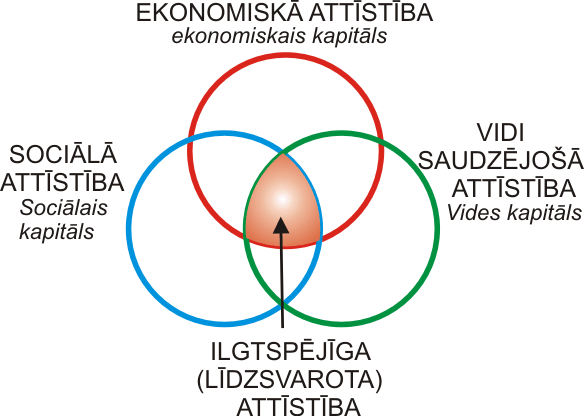 2.2.1.attēls  Ilgtspējīgu attīstību veidojošo aspektu mijiedarbība SIA „DzKU” vispārējie attīstības priekšnosacījumi: Nodrošināt ES direktīvu dzeramā ūdens kvalitāte (Direktīva 98/83/EC); ūdens aizsardzība pret piesārņojumu (Direktīva 80/68/EEC), notekūdeņu savākšana un attīrīšana (Direktīva 91/271/EEC) ieviešanu.  Sekmēt Nacionālā vides politikas plāna mērķu sasniegšanu - uzlabot pazemes un virszemes ūdeņu kvalitāti, novērst to piesārņošanu un pakāpeniski samazināt esošo piesārņojumu; nodrošināt dzeramā ūdens atbilstību kvalitātes normatīviem.  Veicināt Latvijas ilgtspējīgas attīstības pamatnostādnes, 5.1. „Ūdeņu aizsardzība” minēto mērķu sasniegšanu (5.1.4.):  Nodrošināt valsts iedzīvotājus ar kvalitatīvu, veselības normām atbilstošu dzeramo ūdeni, paaugstināt ūdensapgādes sistēmu drošību, taupīgi izmantot ūdens resursus.  Nodrošināt notekūdeņu attīrīšanu atbilstoši vides aizsardzības prasībām, paaugstināt kanalizācijas sistēmu kvalitāti un drošību, samazināt ūdenstilpju eitrofikāciju un aizsargāt gruntsūdeņus no piesārņošanas.  Sekmēt Nacionālā attīstības plāna 2014. – 2020.gadam mērķu īstenošanu. Nodrošināt Rojas novada ilgtspējīgas attīstības stratēģijas 2015.-2030.gadam, Rojas novada integrētās attīstības programmas 2015.-2021.gadam, Rojas novada teritorijas plānojuma 2009.-2021.gadam ieviešanu, kā arī Teritorijas izmantošanas un apbūves noteikumos noteiktās prasības attiecībā uz ūdens apgādi un kanalizāciju, atkritumu apsaimniekošanu, teritorijas labiekārtošanu un apzaļumošanu, kā arī dzīvokļu saimniecību.  Uzņēmuma vispārējie stratēģiskie attīstības virzieni: Tehnoloģiski efektīvu un kvalitatīvu ūdenssaimniecības un kanalizācijas pakalpojumu nodrošināšana;Energoefektīva un videi draudzīga daudzdzīvokļu namu apsaimniekošana Rojā un Rudes ciemā;Siltumapgādes nodrošināšana, jaunas un energoefektīvas siltumapgādes sistēmas izbūve;Citu pieprasītu pakalpojumu (vides labiekārtošana, transporta, santehnikas remonta u.c. pakalpojumu) nodrošināšanu.2.3. Uzņēmuma darbību un attīstību ietekmējošās puses un pamatvērtībasUzņēmuma darbību visvairāk ietekmējošās puses:  Valdes loceklis  Darbinieki Teritoriju attīstītāji  Pašvaldības speciālisti  Rojas novada domes deputāti  Ietekmējošās puses, kuras jāpieaicina atsevišķu lēmumu vai problēmu risināšanā, kā arī kuras var kļūt un kurām jākļūst par sadarbības partneriem konkrētu pasākumu ieviešanā:  Klienti (fiziskās un juridiskās personas)  Valsts institūcijas  Uzņēmēji (īpašnieki)  Daudzdzīvokļu māju vecākie  Iedzīvotāji, vai to grupas Mediju pārstāvji (žurnālisti)  Izglītības iestādes Nozaru eksperti  u.c.2.4. Finanšu mērķi un efektivitāti raksturojošie rezultatīvie rādītāji2017.-2020.gadam tiek plānoti sekojoši SIA „DzKU” finansiālās darbības rezultāti un investīcijas:  2.4.1.tabulaFinansiālās darbības rezultāti un investīcijas EUR 2017.-2020.gadiem2.5. Peļņas vai zaudējumu aprēķins, bilance un naudas plūsmas plāns 2.5.1.tabulaPlānotais peļņas vai zaudējumu aprēķins 2017.-2020.gadam2.5.2.tabulaPlānotā SIA “ DzKU” bilance 2017.-2020.gadam 2.5.3.tabulaPlānotā naudas plūsma SIA “ DzKU” 2017.-2020.gadam2.6. Risku analīze2.6.1.tabulaGalveno risku un to novēršanas/mazināšanas pasākumu kopsavilkum3. DARBĪBAS PLĀNS3.1. Vidēja termiņa darbības plāns 2016.-2021.gada perioda3.1.1.tabulaSIA „DzKU” VIDĒJA TERMIŅA DARBĪBAS PLĀNS (2016.-2021.)3.2. Īstermiņa darbības plāns (investīciju plāns) 2016.-2018.gada periodam 3.2.1.tabulaĪstermiņa darbības plāns (investīciju plāns 2016. – 2018.gadam)Īstermiņa darbības plāns (investīciju plāns) tiek pārskatīts un aktualizēts katru gadu, ņemot vērā investīciju projektu attīstību un ikgadējā finansējuma pieejamību. STRATĒĢIJAS ĪSTENOŠANAS UZRAUDZĪBA4.1 . Stratēģijas uzraudzības sistēmas processSIA „DzKU” vidēja termiņa attīstības stratēģija 2016.-2021.gadam ir uzņēmuma vadības apstiprināts dokuments, kurā ir noteikts kapitālsabiedrības ilgtermiņā sasniedzamais mērķis (vīzija), vidēja termiņa prioritātes un rīcības 6 gadu periodam, kā arī īstermiņa (3 gadu perioda) darbības plāns. Stratēģijā noteiktās 7 vidēja termiņa prioritātes paredzēts sasniegt, īstenojot rīcības.  Prioritāšu un rīcību (t.sk. konkrētu projektu) izvirzīšana ir tikai daļa no uzņēmuma attīstības plānošanas procesa, svarīgs tā elements ir stratēģiskā dokumenta īstenošanas uzraudzība, ar kuras palīdzību izvērtēt, vai uzņēmuma darbība un attīstība norit tā, kā paredzēts izstrādātajā dokumentā. Lai būtu iespējams sekot līdzi, vai izstrādātās stratēģijas ieviešanas process atbilst plānotajam, SIA „DzKU” ir izstrādājusi savas Vidēja termiņa attīstības stratēģijas 2016.-2021.gadam īstenošanas uzraudzības kārtību, lai: sekmētu uzņēmuma struktūrvienību un darbinieku koordinētu darbību; nodrošinātu uzņēmuma un tā sniegto pakalpojumu kvalitātes un atbilstības novērtēšanas iespējas, identificējot pārmaiņas uzņēmuma rezultatīvajos rādītājos pa pakalpojumu jomām; identificētu, vai stratēģijas rezultatīvo rādītāju sasniegšana norit kā plānots; identificētu jaunas problēmas un iespējas, kas saistītas ar uzņēmuma attīstību un kurām nepieciešams veltīt tālāku izpēti un attiecīgu lēmumu pieņemšanu to risināšanai; nodrošinātu sabiedrību, politiķus un citas ieinteresētās puses ar informāciju par SIA „DzKU” vidēja termiņa attīstības stratēģijas 2016.-2021.gadam īstenošanas gaitu un panākumiem; nodrošinātu uzņēmuma vispārējās attīstības novērtēšanas iespējas. 4.2 . Ieviešanas uzraudzības kārtība un institucionālais ietvarsPar SIA „DzKU” vidēja termiņa attīstības stratēģijas 2016.-2021.gadam īstenošanas uzraudzības kārtību un tās ieviešanu atbildīgs ir uzņēmuma valdes loceklis, kurš – tāpat kā stratēģijas praktiskajā ieviešanā - stratēģijas īstenošanas uzraudzības procesā aktīvi sadarbojas ar visām struktūrvienībām, atbildīgajiem darbiniekiem, kā arī ar Rojas novada pašvaldību. SIA „DzKU” valdes loceklis vada stratēģijas uzraudzības procesu, savukārt, no iesaistīto puses iesaistās attiecīgo jomu speciālisti un atbildīgie darbinieki, operacionālā līmenī veicot uzraudzības īstenošanas procesa darbības (piemēram, konkrēto datu apkopošanu).  Uzraudzības procesā iegūtā informācija ir pamats stratēģijas novērtējuma veikšanai. Lai nodrošinātu iespēju nepārtraukti sekot līdzi stratēģijā noteikto rezultatīvo (panākumu) rādītāju izpildei, ir izveidota pastāvīgu uzraudzības rādītāju informācijas sistēma (Tabula 17). Informācijas sistēmā ir ietverta šāda informācija par stratēģijas uzraudzības rādītājiem: stratēģijā noteiktie progresa izvērtēšanas kritēriji (atbilstoši katram no 5 stratēģiskajiem virzieniem); rādītāju vērtība (uz 01.01.2016.); rādītāju izmaiņu vēlamā tendence (salīdzinājumā ar iepriekšējo gadu); uzraudzības veikšanas biežums un informācijas avots. Lai uzraudzītu SIA „DzKU” vidēja termiņa attīstības stratēģijas 2016.-2021.gadam īstenošanu, nepieciešams paredzēt monitoringa pasākumu kopumu, kas paredz ikgadēju datu apkopošanu par katru uzņēmuma darbības jomu un plānoto rīcību izpildes novērtējumu.  Kā vidēja termiņa attīstības stratēģijas izvērtēšanas kritēriji (uzraudzības rādītāji) ir pieņemti:  4.2.1.tabulaVidēja termiņa stratēģijas izvērtēšanas rādītājiApkopojot vidēja termiņa attīstības stratēģijas izvērtēšanas ikgadējos rādītājus, SIA „DzKU” pielieto tādu aprēķinu metodiku, kas ļauj datus salīdzināt vairāku gadu griezumā, t.sk. ja mainās darbinieki vai datu apkopošanas nianses, ikgadējie dati jebkurā gadījumā var tikt salīdzināti pēc iepriekšējo gadu metodikas.  Datu analīzē svarīgi ņemt vērā objektīvās sociālās, ekonomiskās, politiskās tendences Rojas novadā, Kurzemes reģionā un valstī (tā piemēram, nepārtrauktas iedzīvotāju skaita samazināšanās kontekstā arī neliels jaunu centralizētās ūdens un kanalizācijas sistēmas lietotāju skaits vērtējams kā pozitīva tendence un sasniegumu rādītājs, un savākto /izvesto atkritumu apjoma samazinājums). Papildus eksaktajiem kvantitatīvajiem datiem lietderīgi ir izmantot arī ekspertu viedokļus un kvalitatīvo analīzi par attīstības vērtējumu, tai skaitā rādītāju vērtību interpretāciju. Vidēja termiņa attīstības stratēģijas izvērtēšanas rādītājus SIA „DzKU” apkopo katru gadu:  apkopojot tabulā nr. 19 noteiktos rādītājus;sastādot īsu pārskatu (kopsavilkumu) par SIA „DzKU” realizētajiem Vidēja termiņa darbības plāna 2016.-2021.pasākumiem katrā no 7 stratēģiskajiem virzieniem. Izmantotā literatūra un dokumenti Latvijas ilgtspējīgas attīstības pamatnostādnes  Latvijas ilgtspējīgas attīstības stratēģija līdz 2030 Nacionālais attīstības plāns 2014. – 2020.gadam    Rojas novada ilgtspējīgas attīstības stratēģija 2015.-2030.gadam.Rojas novada Attīstības programmas Rīcības plāns 2015.-2021. gadam. Rojas novada teritorijas plānojums (apstiprināts Rojas novada domes sēdē 20.09.2011.gada 13.prot. 17.punkts, saistošie noteikumi Nr. 22/2011 stājas spēkā ar 04.10.2011.).Projekta „Ūdenssaimniecības pakalpojumu attīstība Rojā, II kārta” dokumentācija Projekta „Ūdenssaimniecības pakalpojumu attīstība Rojā, III kārta” TEP dokumentācija (projekts) Rojas novada domes Attīstības nodaļas un būvvaldes sniegtā informācija un dati SIA „DzKU” sniegtā informācija un dati LR „Publiskas personas kapitāla daļu un kapitālsabiedrību pārvaldības likums” www.roja.lv www.likumi.lvERAF Eiropas reģionālās attīstības fonds ES Eiropas Savienība KF Kohēzijas fonds KPFI Klimata pārmaiņu finanšu instruments LR Latvijas Republika LVĢMC Latvijas Vides, ģeoloģijas un meteoroloģijas centrs RNDRojas novada domeDzKU SIA “Rojas Dzīvokļu komunālais uzņēmums” LEADER „Liaison entre actions de développement rural" (no franču valodas) - „saikne starp lauku attīstības darbībām" APAttīstības programmaNAI Notekūdeņu attīrīšanas ierīces NAP Nacionālais attīstības plāns SVID Analīzes matrica (iekšējo faktoru - stiprās un vājās puses un ārējo faktoru – iespēju un draudu analīze) Kopējais deklarēto iedzīvotāju skaits Dzeramā ūdens lietotāju skaits Centralizētas kanalizācijas lietotāju skaits 2012.gadā        2622   2261     20962013.gadā 2561231621762014.gadā 2547233622162015.gadā 252923562246Mājsaimnie-cībām Komercuzņē- mumiem Pašvaldības un budžeta iestādēm Nerealizētais ūdens (tehnoloģiskām vajadz..+zudumi) Saražotais ūdens KOPĀ 2012.gadā 1530602013.gadā 6487633344746151728352014.gadā 6167530909644261570102015.gadā604493305050681144180Tīklu garums (m)/ Izbūves gadi Tīklu garums (m)/ Izbūves gadi Tīklu garums (m)/ Izbūves gadi Kopā (m) Līdz 10 g. 10-20 g. 20-30 g. 30-40 g. Vecāki par 40 g. Kopā (m) pēc tīklu vecuma 51085963--680817879Ūdensapgādes tīklu vecuma īpatsvars % 28.5733.35--38.08100Tīklu garums (m)/ Izbūves gadi Tīklu garums (m)/ Izbūves gadi Tīklu garums (m)/ Izbūves gadi Kopā (m) Līdz 10 g. 10-20 g. 20-30 g. 30-40 g. Vecāki par 40 g. Kopā (m) pēc tīklu vecuma 44287054--483916321Kanalizācijas tīklu vecuma īpatsvars % 27.1343.22--29.65100Nr.p.k.Hidranta atrašanās vietaTehniskais stāvoklisPiezīmes1.Torņu iela - Darbojas Jauns 2Selgas iela-68Darbojas Jauns 3Selgas iela-49Darbojas Jauns 4Selgas iela-41Darbojas Jauns 5Selgas iela-35Darbojas Jauns 6Peldu iela-9Darbojas Jauns 7Priežu iela - 15Darbojas Jauns 8Miera iela – 58 (krustojumā)Darbojas Jauns 9Peldu iela – 25 (krustojumā)Darbojas Jauns 10Akas iela – 14 (krustojumā)Darbojas Jauns 11Akas iela – 60Darbojas Jauns Nr.p.k.Hidranta atrašanās vietaTehniskais stāvoklisPiezīmes12Akas iela – 51Darbojas Jauns 13Miera iela – 24Darbojas Jauns 14Skuju, Torņa iela – 58 (krustojumā)Darbojas Jauns 15Torņu iela - 53Darbojas Jauns 16Torņu iela - 60Darbojas Jauns 17Torņu iela - 68Darbojas Jauns 18Torņu iela-74Darbojas Jauns 19Akas iela-73Darbojas Jauns 20Akas iela - 50Darbojas Jauns 21Miera iela-29Darbojas Jauns 22Miera iela - 70Darbojas Jauns 23Miera iela – 48 Darbojas Jauns 24Miera iela – 38a Darbojas Jauns 25Miera iela – 24 (pretī transf.)Darbojas Jauns 26Zvejnieku iela (pretī Strautu-17.)Darbojas Jauns 27Strautu iela – 17Darbojas Jauns 28Zvejnieku iela – 5Darbojas Jauns 29Zvejnieku iela – 14Darbojas Jauns 30Liepu iela – 1Darbojas Jauns 31Kaijas un Liepu ielas krustoj. Darbojas Jauns 32Selgas iela – 1aDarbojas Jauns 33Jūras iela - 5Darbojas Jauns 34Selgas iela-2Darbojas Jauns 35Upes iela-13Darbojas Jauns 36Talsu iela - 1Darbojas Jauns 37Kosmonautu iela-9Darbojas Jauns 38Torņu iela - 5Darbojas Jauns 39Kļavu – Silu ielas krustojumā Darbojas Jauns 40Raudu – Silupītes -11 ielas krustoj. Darbojas Jauns 41Raudu - Kapteiņu ielas krustoj. Darbojas Jauns 42Vēžu iela –7Darbojas Jauns 43Vēžu iela –9 (zem grants seguma)Darbojas Jauns 44Kuršu iela – 11Darbojas Jauns 45Priežu iela - 7Darbojas Jauns KodsIelaIelas posms no – līdzAptuvenie indikatorikanalizācija1610 m t.sk. 225 m spiedvadi.    WW1Priežu ielaPosms no Apšu ielas līdz Selgas ielai460 m            WW3Kanalizācijas tīklu rekonstrukcijaCeltnieku iela (rekonstrukcija) No Zvejnieku ielas līdz Selgas ielai.200 m            WW3Ostas iela-1Selgas iela-3aKSS sūkņu un aprīkojumu nomaiņa rekonstrukcija abām kanalizācijas sūkņu stacijām 2.gab               WW3Krasta iela Varoņu ielas rajonāPašteces vadsSpiedvadsKSS185 m            135 m            1 gab             WW3Saules ielaNo Meža ielasPašteceSpiedvadsKSS90 m              90 m               1 gab              WW3Meža ielaNo Saules līdz Dzintara ielai110 m             WW3Dzintara ielaNo Talsu ielas līdz Meža ielai110 m             WW3Kosmonautu ielaNo Kosmonautu ielas līdz Plūdoņa ielas- 28230 m             Kopējais deklarēto iedzīvotāju skaits Dzeramā ūdens lietotāju skaits Centralizētas kanalizācijas lietotāju skaits 2012.gadā    748   517      5012013.gadā 6535565162014.gadā 6415725182015.gadā 626598521Tīklu garums (m)/ Izbūves gadi Tīklu garums (m)/ Izbūves gadi Tīklu garums (m)/ Izbūves gadi Kopā (m) Līdz 10 g. 10-20 g. 20-30 g. 30-40 g. Vecāki par 40 g. Kopā (m) pēc tīklu vecuma 3126---17704896Ūdensapgādes tīklu vecuma īpatsvars % 63.85---36.15100Tīklu garums (m)/ Izbūves gadi Tīklu garums (m)/ Izbūves gadi Tīklu garums (m)/ Izbūves gadi Kopā (m) Līdz 10 g. 10-20 g. 20-30 g. 30-40 g. Vecāki par 40 g. Kopā (m) pēc tīklu vecuma 3064---4193483Kanalizācijas tīklu vecuma īpatsvars % 87.97---12.03100Nr.p.k.Hidranta atrašanās vietaTehniskais stāvoklisPiezīmes1Pie individuālās mājas „Vālodzītes”Darbojas Jauns 2Pie individuālās mājas „Alejas”Darbojas Jauns 3Pie individuālās mājas „Dalderi”Darbojas Jauns 4Pie individuālās mājas „Rītausmas”Darbojas Jauns 5Pie individuālās mājas „Kaijas”Darbojas Jauns 6Pie ūdenstorņaDarbojas Jauns 7Pie individuālās mājas „Austrumi”Darbojas Jauns 8Pie ceļa uz bērnudārzuDarbojas Jauns 9Pie bērnudārza žogaDarbojas Jauns 10Pie veikala „Riesti”Darbojas Jauns 11Pretī daudzdzīvokļu mājai ”Šalkas”Darbojas Jauns 12Aiz daudzdzīvokļu māju ”Sarmas”Darbojas Jauns Daudzdzīvokļu ēkas apsaimniekošanā (skaits) Dzīvokļu skaits  Kopējā apsaimniekojamā platība m² 2011.gadā 4057727509.482012.gadā 4057727509.482013.gadā 4057727509.482014.gadā 3956927333.582015.gadā 3956927333.58Gads Ūdens un kanalizācijas pakalpojumu neto apgrozījums Namu apsaimniekošanas pakalpojumu neto apgrozījumsSiltumapgādeAtkritumu apsaimniekošanas pakalpojumu neto apgrozījums Komunālās saimniecības pakalpojumu neto apgrozījumsCiti sabiedrības saimnieciskās darbības ieņēmumi Neto apgrozījums KOPĀ 2013. gads133 470113 611194 07223 159127 64910 265602 2262014. gads135 499119 069195 14315 531162 8423 909631 9932015. gads 147 920118 076196 97217 789183 1923 532667 481   2013.g.   2014.g.     2015.g.Debitoru parādi 110 63589 90586 880Uzkrājumi nedrošiem parādiem 20 57227 13834 507Ūdensapgāde Kanalizācija Siltumapgāde Apsaimniekošana2011.gadā 0.570.6845.180.242012.gadā 0.570.6845.180.242013.gadā 0.570.6845.180.342014.gadā   0.570.68            48.39  0.342015.gadā 0.651.1548.390.34Stiprās puses Vājās puses Ilggadīgā pieredze māju apsaimniekošanas jomā Atbilstoša esošo darbinieku kvalifikācija  Iedzīvotāji  un viesi atzinīgi vērtē pilsētas tīrību un sakoptību Kvalitatīva ūdens kvalitāte ciematos, izņemot dažu uzņēmumu vai mājsaimniecību darbības ietekmi Pēdējos gados ieviesti vairāki nozīmīgi projekti ūdens un kanalizācijas jomas sakārtošanai un attīstībai Turpinās darbs pie projektiem ūdens apgādes un kanalizācijas sistēmas rekonstrukcijai Rojas ciematā  Sakārtotas un pievilcīgas atpūtas vietas  Tiek organizētas tikšanās ar iedzīvotājiem, lai informētu par kvalitatīvu māju uzturēšanas un apkalpošanas sadarbību Efektīva parādu piedziņa un ilgstošo nemaksātāju skaita samazināšanāsIedibināta tradīcija – centralizēta lielgabarītu atkritumu savākšanaDaudzu iedzīvotāju zemā maksātspēja un negatīvā sociālā situācija novadā, kas kavē regulāru rēķinu apmaksu Komunikāciju fiziskais nolietojums lielā daļā daudzdzīvokļu dzīvojamo māju  Nesakoptas un neizmantotas vairākas ēkas, kas samazina kopējo novada pievilcību Nepietiekami aktīva  neformālu iedzīvotāju grupu darbība savas dzīvesvides uzlabošanā Nepietiekoši augstas ražošanas tehniskās bāzes iespējas Sadzīves atkritumu apsaimniekošanas pakalpojums ir ārpakalpojumsTīša, apzināta (vai neapzināta) mantas bojāšana no iedzīvotāju puses Dzīvojamā 	fonda 	nolietojums, 	kas nav energoefektīvs un rada nepievilcīgu pilsētas tēlu IespējasDraudi / RiskiEsošo darbinieku kvalifikācijas paaugstināšana, kvalificētu profesionāli tehnisko darbinieku piesaiste uzņēmumam  Transporta parka tehnikas atjaunošanaAtalgojuma paaugstināšana un lielākas sociālās garantijas darbiniekiem ES finansējuma piesaistīšana un projektu īstenošanaSabiedrības informēšanas pasākumu pilnveidošana (mājas lapas izveidošana, klientu aptaujas u.c.)Ūdens apgādes un kanalizācijas sistēmu tālāka attīstība Pasākumi virszemes ūdeņu piesārņojuma avotu apzināšanai un likvidēšanai, darba turpināšana pie individuālo dzīvojamo māju pieslēgšanas  centralizētajai kanalizācijas sistēmai Daudzdzīvokļu un privāto māju iedzīvotāju ūdens patēriņa kontroles sistēmas modernizēšana Jaunu moderno tehnoloģiju ieviešana uzņēmumā, inovatīvu materiālu un moderno pielietojamo tehnoloģiju izmantošana pakalpojumu sniegšanā Maksimāli atjaunot novecojušos ūdens un kanalizācijas maģistrālos vadus, kā arī daudzdzīvokļu māju iekšējās komunikācijas Daudzdzīvokļu māju energoefektivitātes paaugstināšanas projektu realizācija Dabas vides neparedzams un nezināms piesārņojums vai tā pieaugums Uzņēmumu aizplūšana uz citām teritorijāmMainīga valsts nodokļu politika, likumdošanas neparedzēta ietekme Politiskie riksi saistībā ar plānošanas reģionu, teritoriju un līmeņu izmaiņām Krasta erozija Nepieciešamo resursu, tehnisko līdzekļu un materiālu cenu paaugstināšanās (piemēram, cenu kāpums energoresursiem, kas negatīvi ietekmēs tarifus, jo izmaiņas tarifos ir laikietilpīgs process) 2016.g.(fakts) 2017.g.(plāns) 2018.g.(plāns) 2019.g.(plāns) 2020.g.(plāns) Ieņēmumi EUR 670 000680 000 710 000730 000740 000Izdevumi EUR 630 000643 000668 000691 000 700 000Debitori EUR 86 00085 00080 00076 00070 000Kreditori EUR 16 00015 00014 00013 00012 000“+” peļņa vai “-“ zaudējumi EUR -12 000-25 000-19 000-12 000-8 000Netto rentabilitāte % -1.8-3.7-2.7-1.6-1.1Vid.strādn.skaits 40393938 38Investīcijas pamatl. EUR 25 000590 000396 36715 00020 000Peļņas vai zaudējumu aprēķins (pēc apgrozījuma izmaksu metodes)Peļņas vai zaudējumu aprēķins (pēc apgrozījuma izmaksu metodes)Peļņas vai zaudējumu aprēķins (pēc apgrozījuma izmaksu metodes)Peļņas vai zaudējumu aprēķins (pēc apgrozījuma izmaksu metodes)Peļņas vai zaudējumu aprēķins (pēc apgrozījuma izmaksu metodes)Peļņas vai zaudējumu aprēķins (pēc apgrozījuma izmaksu metodes)Nr. p.k.Rādītāja nosaukums 31.12.2020.31.12.2019.31.12.2018.31.12.2017.1.Neto apgrozījums740 000730 000710 000680 0002.Pārdotās produkcijas ražošanas izmaksas700 000691 000668 000643 0003.Bruto peļņa vai zaudējumi40 00039 00042 00037 0004.Administrācijas izmaksas 98 000100 000102 00097 0005.Pārējie saimnieciskās darbības ieņēmumi55 00055 00050 00045 0006.Pārējās saimnieciskās darbības izmaksas2 0002 0004 0006 000 7.Pārējie procentu ieņēmumi un tamlīdzīgi ieņēmumi4 0004 0004 0004000  8.Procentu maksājumi un tamlīdzīgas izmaksas7 0008 0009 0008 000  9.Peļņa vai zaudējumi pirms ārkārtas posteņiem un nodokļiem-8 000-12 000-19 000-25 000 10.Ārkārtas ieņēmumi---- 11.Ārkārtas izmaksas---- 12.Peļņa vai zaudējumi pirms nodokļiem-8 000-12 000-19 000-25 000 13.Uzņēmumu ienākuma nodoklis par pārskata gadu---- 14.Pārējie nodokļi---- 15.Pārskata gada peļņa vai zaudējumi-8 000-12 000-19 000-25 000AKTĪVS 31.12.2020. 31.12.2019. 31.12.2018. 31.12.2017. Ilgtermiņa ieguldījumi 4 596 3674 576 3674 561 367 4 181 000Pamatlīdzekļi4 596 3674 576 3674 561 367 4 181 000Apgrozāmie līdzekļi128 000133 000132 000138 000Krājumi8 0009 00012 00010 000Debitori70 00076 00080 00083 000Nauda50 00048 00040 00045 000KOPĀ AKTĪVS4 724 3674 709 3674 693 3674 319 000PASĪVS 31.12.2020. 31.12.2019. 31.12.2018. 31.12.2017. Pašu kapitāls 1 543 4291 551 4291 563 4291 582 429Pamatkapitāls2 555 0382 555 0382 555 0382 555 038Rezerves46 90846 90846 90846 908Pārskata gada nesadalītā peļņa-8 000-12 000-19 000-25 000Iepriekšējo gadu nesadalītā peļņa-1 050 517-1 038 517-1 019 517-994 517Kreditori3 180 9383 157 9383 129 9382 736 571Ilgtermiņa kreditori2 786 5212 820 5212 841 5212 452 154Aizņēmumi no kredītiestādēm1 181 3061 211 3061 242 306861 939Nākamo periodu ieņēmumi1 605 2151 609 2151 599 2151 590 215Īstermiņa kreditori394 417337 417288 417284 417KOPĀ PASĪVS4 724 3674 709 3674 693 3674 319 000Naudas plūsmas pārskats (pēc netiešās metodes)Naudas plūsmas pārskats (pēc netiešās metodes)Naudas plūsmas pārskats (pēc netiešās metodes)Naudas plūsmas pārskats (pēc netiešās metodes)Naudas plūsmas pārskats (pēc netiešās metodes)Naudas plūsmas pārskats (pēc netiešās metodes)Nr. p.k.Nosaukums 31.12.2017.31.12.2018.31.12.2019.31.12.2020.I Pamatdarbības naudas plūsma:I Pamatdarbības naudas plūsma:Peļņa vai zaudējumi pirms ārkārtas posteņiemPeļņa vai zaudējumi pirms ārkārtas posteņiem-25 000-19 000-12 000-10 000Pamatdarbības neto naudas plūsmaPamatdarbības neto naudas plūsma27 00011 00050 00060 000II Ieguldīšanas darbības naudas plūsmaII Ieguldīšanas darbības naudas plūsma-590 000-396 367-15 000-20 000III Finansēšanas darbības neto naudas plūsmaIII Finansēšanas darbības neto naudas plūsma570 000380 367-27 000-38 000IV Pārskata gada neto naudas plūsmaIV Pārskata gada neto naudas plūsma7 000-5 0008 0002 000V Naudas un tās ekvivalentu atlikums pārskata gada sākumāV Naudas un tās ekvivalentu atlikums pārskata gada sākumā38 00045 00040 00048 000VI Naudas un tās ekvivalentu atlikums pārskata gada beigāsVI Naudas un tās ekvivalentu atlikums pārskata gada beigās45 00040 00048 00050 000Apzināto risku veidi  Uzdevumi risku novēršanai / samazināšanai TIRGUS RISKI: Iedzīvotāju skaita turpmāka samazināšanās Jaunu konkurentu parādīšanās Jaunas prasības kvalitātes un citos standartosKopējā pieprasījuma samazināšanās Nepārtraukti pētīt tirgu, sekot līdzi tirgus izmaiņām (cenu svārstībām, pieprasījuma un piedāvājuma izmaiņām), sekot līdzi potenciālo konkurentu darbībai, patērētāju vajadzībām un vērtību maiņai, uzlabot sava pakalpojuma kvalitāti, ieviest jauninājumus, meklēt jaunus klientus, plānot un attīstīt jaunus papildus pakalpojumusRAŽOŠANAS RISKI Nepietiekošas tehniskās bāzes nodrošinājums Nespēja atrast risinājumus ražošanas procesā radušos atkritumu (piem., sauso dūņu) pārstrādei vai izmantošanai Neparedzētas izmaiņas ražošanas procesā  Novecojušas tehnoloģijas, transporta vienības Izejvielu/materiālu kvalitātes neatbilstība Sadalīt risku, sniedzot plašāku pakalpojumu klāstu (t.sk. iespējams uzsākot darbību kādā jaunā nozarē), regulāri pārbaudīt iepirkto izejvielu un materiālu kvalitāti un ievērot optimālus to uzglabāšanas apstākļus, sekot līdzi iekārtu tehniskajam stāvoklim, laikus novērst to trūkumus un savlaicīgi plānot jaunu pamatlīdzekļu iegādiFINANŠU RISKI Iedzīvotāju maksātspējas samazināšanās (kopējās sociāli ekonomiskās situācijas pasliktināšanās) Neparedzamas izejmateriālu, tehnisko līdzekļu un resursu cenu paaugstināšanās Neplānoti izdevumi (soda naudas, tiesvedība) Nozīmīgu „lielo” klientu maksātnespēja Nepietiekama apgrozāmo līdzekļu aprite Aizdevuma zaudējums / neiegūšana Veidot finanšu rezerves, uzkrājumus, sekot līdzi uzņēmuma naudas plūsmai, izmantot īstermiņa kredītus, sadarboties ar vairākiem biznesa partneriem (piemēram, materiālu un resursu piegādātājiem), veikt mērķtiecīgu un sistemātisku darbu debitoru parādu atgūšanaiPOLITISKIE RISKI Izmaiņas ārējā komunikācijā ar galveno sadarbības partneri – Rojas novada domi Mainīga un neparedzama pašvaldības un/vai valsts politika Neparedzamas nodokļu sistēmas izmaiņas Neparedzamas administratīvā sadalījuma un ar to saistītas likumdošanas izmaiņas Regulāri tikties ar Rojas novada domes pārstāvjiem un vadību, apmeklēt nozarē nozīmīgus seminārus un informatīvas tikšanās valsts mērogā, sekot līdzi visam jaunajam, kas notiek valsts un pašvaldības ekonomikā un finanšu sfērā, veidot finanšu rezerves fonduSOCIĀLIE (CILVĒCISKĀ FAKTORA) RISKI Kvalificētu speciālistu aizplūšana no uzņēmuma Nepietiekoša informācijas izplatīšana klientiem Darbinieku ilgstošas slimības Klientu neparedzētas rīcības sekas Paredzēt jebkura darbinieka aizstāšanas iespēju, veidot spēcīgu, uzticīgu darbinieku "komandu", rūpīgi izvēlēties darbinieku atlases metodes, ievērot godīgas konkurences principus, uzturēt labas attiecības gan ar uzņēmuma darbiniekiem, gan ar konkurentiem, gan klientiemAR DABAS NOTIKUMIEM SAISTĪTIE RISKI Dabas vides (piemēram, pazemes gruntsūdeņu) neparedzams un nezināms piesārņojums Jūras krasta erozija Vētras un/vai ugunsgrēki Izmantot obligāto un brīvprātīgo apdrošināšanu (īpašuma, tehnikas, iekārtas, darbinieku veselības), iespēju robežās nodrošināt apsardzes sistēmu, stingri ievērot darba drošības un ugunsdrošības noteikumusRīcībaRīcībaRīcībaRīcībaRīcībaRīcības mērķisRīcības mērķisRīcības mērķisAtbilstošā rīcība(uzdevums) Rojas novadaAPAtbilstošā rīcība(uzdevums) Rojas novadaAPAtbilstošā rīcība(uzdevums) Rojas novadaAPAtbilstošā rīcība(uzdevums) Rojas novadaAPAtbilstošā rīcība(uzdevums) Rojas novadaAPAtbilstošā projekta ideja Rojas novada  APAtbilstošā projekta ideja Rojas novada  APSIA „DzKU” loma projektā / RND atbildīgie izpildītājiSIA „DzKU” loma projektā / RND atbildīgie izpildītājiSIA „DzKU” loma projektā / RND atbildīgie izpildītājiSIA „DzKU” loma projektā / RND atbildīgie izpildītājiIzpildes termiņš vai periodsIzpildes termiņš vai periodsNepieciešamspapildusārējais finansējumsNepieciešamspapildusārējais finansējumsNepieciešamspapildusārējais finansējumsFinanšu resursi un avotiFinanšu resursi un avotiFinanšu resursi un avotiFinanšu resursi un avotiFinanšu resursi un avotiFinanšu resursi un avotiFinanšu resursi un avotiFinanšu resursi un avotiPlānotie iznākumi un rezultatīvie rādītājiPlānotie iznākumi un rezultatīvie rādītāji1.Stratēģiskais virziens: Tehnoloģiski efektīvi un kvalitatīvi pilna cikla ūdenssaimniecības un kanalizācijas pakalpojumi 1.Stratēģiskais virziens: Tehnoloģiski efektīvi un kvalitatīvi pilna cikla ūdenssaimniecības un kanalizācijas pakalpojumi 1.Stratēģiskais virziens: Tehnoloģiski efektīvi un kvalitatīvi pilna cikla ūdenssaimniecības un kanalizācijas pakalpojumi 1.Stratēģiskais virziens: Tehnoloģiski efektīvi un kvalitatīvi pilna cikla ūdenssaimniecības un kanalizācijas pakalpojumi 1.Stratēģiskais virziens: Tehnoloģiski efektīvi un kvalitatīvi pilna cikla ūdenssaimniecības un kanalizācijas pakalpojumi 1.Stratēģiskais virziens: Tehnoloģiski efektīvi un kvalitatīvi pilna cikla ūdenssaimniecības un kanalizācijas pakalpojumi 1.Stratēģiskais virziens: Tehnoloģiski efektīvi un kvalitatīvi pilna cikla ūdenssaimniecības un kanalizācijas pakalpojumi 1.Stratēģiskais virziens: Tehnoloģiski efektīvi un kvalitatīvi pilna cikla ūdenssaimniecības un kanalizācijas pakalpojumi 1.Stratēģiskais virziens: Tehnoloģiski efektīvi un kvalitatīvi pilna cikla ūdenssaimniecības un kanalizācijas pakalpojumi 1.Stratēģiskais virziens: Tehnoloģiski efektīvi un kvalitatīvi pilna cikla ūdenssaimniecības un kanalizācijas pakalpojumi 1.Stratēģiskais virziens: Tehnoloģiski efektīvi un kvalitatīvi pilna cikla ūdenssaimniecības un kanalizācijas pakalpojumi 1.Stratēģiskais virziens: Tehnoloģiski efektīvi un kvalitatīvi pilna cikla ūdenssaimniecības un kanalizācijas pakalpojumi 1.Stratēģiskais virziens: Tehnoloģiski efektīvi un kvalitatīvi pilna cikla ūdenssaimniecības un kanalizācijas pakalpojumi 1.Stratēģiskais virziens: Tehnoloģiski efektīvi un kvalitatīvi pilna cikla ūdenssaimniecības un kanalizācijas pakalpojumi 1.Stratēģiskais virziens: Tehnoloģiski efektīvi un kvalitatīvi pilna cikla ūdenssaimniecības un kanalizācijas pakalpojumi 1.Stratēģiskais virziens: Tehnoloģiski efektīvi un kvalitatīvi pilna cikla ūdenssaimniecības un kanalizācijas pakalpojumi 1.Stratēģiskais virziens: Tehnoloģiski efektīvi un kvalitatīvi pilna cikla ūdenssaimniecības un kanalizācijas pakalpojumi 1.Stratēģiskais virziens: Tehnoloģiski efektīvi un kvalitatīvi pilna cikla ūdenssaimniecības un kanalizācijas pakalpojumi 1.Stratēģiskais virziens: Tehnoloģiski efektīvi un kvalitatīvi pilna cikla ūdenssaimniecības un kanalizācijas pakalpojumi 1.Stratēģiskais virziens: Tehnoloģiski efektīvi un kvalitatīvi pilna cikla ūdenssaimniecības un kanalizācijas pakalpojumi 1.Stratēģiskais virziens: Tehnoloģiski efektīvi un kvalitatīvi pilna cikla ūdenssaimniecības un kanalizācijas pakalpojumi 1.Stratēģiskais virziens: Tehnoloģiski efektīvi un kvalitatīvi pilna cikla ūdenssaimniecības un kanalizācijas pakalpojumi 1.Stratēģiskais virziens: Tehnoloģiski efektīvi un kvalitatīvi pilna cikla ūdenssaimniecības un kanalizācijas pakalpojumi 1.Stratēģiskais virziens: Tehnoloģiski efektīvi un kvalitatīvi pilna cikla ūdenssaimniecības un kanalizācijas pakalpojumi 1.Stratēģiskais virziens: Tehnoloģiski efektīvi un kvalitatīvi pilna cikla ūdenssaimniecības un kanalizācijas pakalpojumi 1.Stratēģiskais virziens: Tehnoloģiski efektīvi un kvalitatīvi pilna cikla ūdenssaimniecības un kanalizācijas pakalpojumi 1.Stratēģiskais virziens: Tehnoloģiski efektīvi un kvalitatīvi pilna cikla ūdenssaimniecības un kanalizācijas pakalpojumi 1.Stratēģiskais virziens: Tehnoloģiski efektīvi un kvalitatīvi pilna cikla ūdenssaimniecības un kanalizācijas pakalpojumi 1.Stratēģiskais virziens: Tehnoloģiski efektīvi un kvalitatīvi pilna cikla ūdenssaimniecības un kanalizācijas pakalpojumi 1.Stratēģiskais virziens: Tehnoloģiski efektīvi un kvalitatīvi pilna cikla ūdenssaimniecības un kanalizācijas pakalpojumi 1.Stratēģiskais virziens: Tehnoloģiski efektīvi un kvalitatīvi pilna cikla ūdenssaimniecības un kanalizācijas pakalpojumi 1.Stratēģiskais virziens: Tehnoloģiski efektīvi un kvalitatīvi pilna cikla ūdenssaimniecības un kanalizācijas pakalpojumi 1.Stratēģiskais virziens: Tehnoloģiski efektīvi un kvalitatīvi pilna cikla ūdenssaimniecības un kanalizācijas pakalpojumi 1.Stratēģiskais virziens: Tehnoloģiski efektīvi un kvalitatīvi pilna cikla ūdenssaimniecības un kanalizācijas pakalpojumi 1.1.Ūdenssaimniecības un kanalizācijas pamata pakalpojumu nodrošināšana Rojā un Rudē1.1.Ūdenssaimniecības un kanalizācijas pamata pakalpojumu nodrošināšana Rojā un Rudē1.1.Ūdenssaimniecības un kanalizācijas pamata pakalpojumu nodrošināšana Rojā un Rudē1.1.Ūdenssaimniecības un kanalizācijas pamata pakalpojumu nodrošināšana Rojā un Rudē1.1.Ūdenssaimniecības un kanalizācijas pamata pakalpojumu nodrošināšana Rojā un RudēNodrošināt kvalitatīvu un savlaicīgu ūdens ieguvi, sagatavošanu un piegādi, notekūdeņu savākšanu un attīrīšanu klientiem - publiskajam unprivātajam, sektoram, iedzīvotājiem un viesiem Nodrošināt kvalitatīvu un savlaicīgu ūdens ieguvi, sagatavošanu un piegādi, notekūdeņu savākšanu un attīrīšanu klientiem - publiskajam unprivātajam, sektoram, iedzīvotājiem un viesiem Nodrošināt kvalitatīvu un savlaicīgu ūdens ieguvi, sagatavošanu un piegādi, notekūdeņu savākšanu un attīrīšanu klientiem - publiskajam unprivātajam, sektoram, iedzīvotājiem un viesiem Komunālo pakalpojumupieejamības un kvalitātes uzlabošana Rojas novadā Komunālo pakalpojumupieejamības un kvalitātes uzlabošana Rojas novadā Komunālo pakalpojumupieejamības un kvalitātes uzlabošana Rojas novadā Komunālo pakalpojumupieejamības un kvalitātes uzlabošana Rojas novadā Komunālo pakalpojumupieejamības un kvalitātes uzlabošana Rojas novadā PASĀKUMSPASĀKUMSPASĀKUMSVadošā atbildīgā loma Vadošā atbildīgā loma Vadošā atbildīgā loma 2016-2021 2016-2021 NēNēNēSIA “DzKU” kapitāls un ieņēmumi SIA “DzKU” kapitāls un ieņēmumi SIA “DzKU” kapitāls un ieņēmumi SIA “DzKU” kapitāls un ieņēmumi SIA “DzKU” kapitāls un ieņēmumi SIA “DzKU” kapitāls un ieņēmumi Nodrošināti kvalitatīvi pilna cikla pakalpojumi dzeramā ūdens lietotājiem (skaits 2016.g.-935), centralizētās kanalizācijas lietotājiem (skaits 2016.g.-797), kā arī visiem līdz 2021.gadam no jauna pieslēgtajiem ūdens un kanalizācijas sistēmas lietotājiem   Nodrošināti kvalitatīvi pilna cikla pakalpojumi dzeramā ūdens lietotājiem (skaits 2016.g.-935), centralizētās kanalizācijas lietotājiem (skaits 2016.g.-797), kā arī visiem līdz 2021.gadam no jauna pieslēgtajiem ūdens un kanalizācijas sistēmas lietotājiem   Nodrošināti kvalitatīvi pilna cikla pakalpojumi dzeramā ūdens lietotājiem (skaits 2016.g.-935), centralizētās kanalizācijas lietotājiem (skaits 2016.g.-797), kā arī visiem līdz 2021.gadam no jauna pieslēgtajiem ūdens un kanalizācijas sistēmas lietotājiem   Nodrošināti kvalitatīvi pilna cikla pakalpojumi dzeramā ūdens lietotājiem (skaits 2016.g.-935), centralizētās kanalizācijas lietotājiem (skaits 2016.g.-797), kā arī visiem līdz 2021.gadam no jauna pieslēgtajiem ūdens un kanalizācijas sistēmas lietotājiem   1.2. Ūdens un kanalizācijas sistēmas sakārtošana Rojas osta, Melnsils1.2. Ūdens un kanalizācijas sistēmas sakārtošana Rojas osta, Melnsils1.2. Ūdens un kanalizācijas sistēmas sakārtošana Rojas osta, Melnsils1.2. Ūdens un kanalizācijas sistēmas sakārtošana Rojas osta, Melnsils1.2. Ūdens un kanalizācijas sistēmas sakārtošana Rojas osta, MelnsilsNodrošināt pievilcīgu vidi investoru piesaistei un uzņēmējdarbības attīstībai Rojas novadā Nodrošināt pievilcīgu vidi investoru piesaistei un uzņēmējdarbības attīstībai Rojas novadā Nodrošināt pievilcīgu vidi investoru piesaistei un uzņēmējdarbības attīstībai Rojas novadā RĪCĪBAS VIRZIENSRV-TO-1Ostas infrastruktūras uzlabošanaRĪCĪBAS VIRZIENSRV-TO-1Ostas infrastruktūras uzlabošanaRĪCĪBAS VIRZIENSRV-TO-1Ostas infrastruktūras uzlabošanaRĪCĪBAS VIRZIENSRV-TO-1Ostas infrastruktūras uzlabošanaRĪCĪBAS VIRZIENSRV-TO-1Ostas infrastruktūras uzlabošanaPASĀKUMSTO-6Uzlabot jahtu apkalpošanas infrastruktūru, t.sk.  ūdensapgādi, drošību un naftu saturošu sateču ūdeņu pieņemšanu.Ūdens un kanalizācijas sistēmas sakārtošana  PASĀKUMSTO-6Uzlabot jahtu apkalpošanas infrastruktūru, t.sk.  ūdensapgādi, drošību un naftu saturošu sateču ūdeņu pieņemšanu.Ūdens un kanalizācijas sistēmas sakārtošana  PASĀKUMSTO-6Uzlabot jahtu apkalpošanas infrastruktūru, t.sk.  ūdensapgādi, drošību un naftu saturošu sateču ūdeņu pieņemšanu.Ūdens un kanalizācijas sistēmas sakārtošana  PARTNERĪBA ar RND Apvienoto būvvaldiPARTNERĪBA ar RND Apvienoto būvvaldiPARTNERĪBA ar RND Apvienoto būvvaldi2016-2021 2016-2021 JĀJĀJĀDažādi, izvērtējot situāciju par pieejamajiem finanšu resursiemDažādi, izvērtējot situāciju par pieejamajiem finanšu resursiemDažādi, izvērtējot situāciju par pieejamajiem finanšu resursiemDažādi, izvērtējot situāciju par pieejamajiem finanšu resursiemDažādi, izvērtējot situāciju par pieejamajiem finanšu resursiemDažādi, izvērtējot situāciju par pieejamajiem finanšu resursiemSakārtota ūdens un kanalizācijas sistēma Rojas osta, Melnsils, kas ir viens no priekšnoteikumiem investoru piesaistei Sakārtota ūdens un kanalizācijas sistēma Rojas osta, Melnsils, kas ir viens no priekšnoteikumiem investoru piesaistei Sakārtota ūdens un kanalizācijas sistēma Rojas osta, Melnsils, kas ir viens no priekšnoteikumiem investoru piesaistei Sakārtota ūdens un kanalizācijas sistēma Rojas osta, Melnsils, kas ir viens no priekšnoteikumiem investoru piesaistei 1.2. Ūdens un kanalizācijas sistēmas sakārtošana Rojas osta, Melnsils1.2. Ūdens un kanalizācijas sistēmas sakārtošana Rojas osta, Melnsils1.2. Ūdens un kanalizācijas sistēmas sakārtošana Rojas osta, Melnsils1.2. Ūdens un kanalizācijas sistēmas sakārtošana Rojas osta, Melnsils1.2. Ūdens un kanalizācijas sistēmas sakārtošana Rojas osta, MelnsilsNodrošināt pievilcīgu vidi investoru piesaistei un uzņēmējdarbības attīstībai Rojas novadā Nodrošināt pievilcīgu vidi investoru piesaistei un uzņēmējdarbības attīstībai Rojas novadā Nodrošināt pievilcīgu vidi investoru piesaistei un uzņēmējdarbības attīstībai Rojas novadā IN-9 Izstrādāt tehniski ekonomisko pamatojumu notekūdeņu attīrīšanas iekārtu izbūvei Ģipkā un Melnsilā.IN-9 Izstrādāt tehniski ekonomisko pamatojumu notekūdeņu attīrīšanas iekārtu izbūvei Ģipkā un Melnsilā.IN-9 Izstrādāt tehniski ekonomisko pamatojumu notekūdeņu attīrīšanas iekārtu izbūvei Ģipkā un Melnsilā.2016-20172016-2017Rojas novada APRīcības plāns40 000,00 EURRojas novada APRīcības plāns40 000,00 EURRojas novada APRīcības plāns40 000,00 EURES fondi, valsts finansējums,Rojas NDES fondi, valsts finansējums,Rojas NDES fondi, valsts finansējums,Rojas NDES fondi, valsts finansējums,Rojas NDES fondi, valsts finansējums,Rojas NDES fondi, valsts finansējums,Rojas NDIzstrādāt tehniski ekonomisko pamatojumu NAI  izbūvei Ģipkā un Melnsilā.Izstrādāt tehniski ekonomisko pamatojumu NAI  izbūvei Ģipkā un Melnsilā.Izstrādāt tehniski ekonomisko pamatojumu NAI  izbūvei Ģipkā un Melnsilā.Izstrādāt tehniski ekonomisko pamatojumu NAI  izbūvei Ģipkā un Melnsilā.1.2. Ūdens un kanalizācijas sistēmas sakārtošana Rojas osta, Melnsils1.2. Ūdens un kanalizācijas sistēmas sakārtošana Rojas osta, Melnsils1.2. Ūdens un kanalizācijas sistēmas sakārtošana Rojas osta, Melnsils1.2. Ūdens un kanalizācijas sistēmas sakārtošana Rojas osta, Melnsils1.2. Ūdens un kanalizācijas sistēmas sakārtošana Rojas osta, MelnsilsNodrošināt pievilcīgu vidi investoru piesaistei un uzņēmējdarbības attīstībai Rojas novadā Nodrošināt pievilcīgu vidi investoru piesaistei un uzņēmējdarbības attīstībai Rojas novadā Nodrošināt pievilcīgu vidi investoru piesaistei un uzņēmējdarbības attīstībai Rojas novadā IN-2ūdens ņemšanas vietas izbūve MelnsilāIN-2ūdens ņemšanas vietas izbūve MelnsilāIN-2ūdens ņemšanas vietas izbūve Melnsilā2016-20172016-2017Rojas novada APRīcības plāns10 000,00 EURRojas novada APRīcības plāns10 000,00 EURRojas novada APRīcības plāns10 000,00 EURES fondi, valsts finansējums,Rojas NDES fondi, valsts finansējums,Rojas NDES fondi, valsts finansējums,Rojas NDES fondi, valsts finansējums,Rojas NDES fondi, valsts finansējums,Rojas NDES fondi, valsts finansējums,Rojas NDIzveidots dziļurbums un ūdens ņemšanas vieta (apakšzemes cisterna) Melnsilā, pie jauniešu centra.Izveidots dziļurbums un ūdens ņemšanas vieta (apakšzemes cisterna) Melnsilā, pie jauniešu centra.Izveidots dziļurbums un ūdens ņemšanas vieta (apakšzemes cisterna) Melnsilā, pie jauniešu centra.Izveidots dziļurbums un ūdens ņemšanas vieta (apakšzemes cisterna) Melnsilā, pie jauniešu centra.1.3. Elektronisko ūdens skaitītāju uzstādīšana Rojas ciema daudzdzīvokļu māju dzīvokļos 1.3. Elektronisko ūdens skaitītāju uzstādīšana Rojas ciema daudzdzīvokļu māju dzīvokļos 1.3. Elektronisko ūdens skaitītāju uzstādīšana Rojas ciema daudzdzīvokļu māju dzīvokļos 1.3. Elektronisko ūdens skaitītāju uzstādīšana Rojas ciema daudzdzīvokļu māju dzīvokļos Uzlabot ūdens patēriņa uzskaiti un kontroli, ūdenssaimniecīb as sistēmas nepilnību savlaicīgu identificēšanu Uzlabot ūdens patēriņa uzskaiti un kontroli, ūdenssaimniecīb as sistēmas nepilnību savlaicīgu identificēšanu Uzlabot ūdens patēriņa uzskaiti un kontroli, ūdenssaimniecīb as sistēmas nepilnību savlaicīgu identificēšanu Uzlabot ūdens patēriņa uzskaiti un kontroli, ūdenssaimniecīb as sistēmas nepilnību savlaicīgu identificēšanu RĪCĪBA Komunālo pakalpojumu pieejamības un kvalitātes uzlabošana Rojas novadāRĪCĪBA Komunālo pakalpojumu pieejamības un kvalitātes uzlabošana Rojas novadāRĪCĪBA Komunālo pakalpojumu pieejamības un kvalitātes uzlabošana Rojas novadāRĪCĪBA Komunālo pakalpojumu pieejamības un kvalitātes uzlabošana Rojas novadāRĪCĪBA Komunālo pakalpojumu pieejamības un kvalitātes uzlabošana Rojas novadāPASĀKUMS Elektronisko ūdens skaitītāju uzstādīšana Rojas ciema daudzdzīvokļu māju dzīvokļos PASĀKUMS Elektronisko ūdens skaitītāju uzstādīšana Rojas ciema daudzdzīvokļu māju dzīvokļos PASĀKUMS Elektronisko ūdens skaitītāju uzstādīšana Rojas ciema daudzdzīvokļu māju dzīvokļos PARTNERĪBA ar RND (Izpilddirektors un Būvvalde)PARTNERĪBA ar RND (Izpilddirektors un Būvvalde)PARTNERĪBA ar RND (Izpilddirektors un Būvvalde)2017-2020 2017-2020 Rojas novada APRīcības plāns8 000,00 EURRojas novada APRīcības plāns8 000,00 EURRojas novada APRīcības plāns8 000,00 EURES fondi, valsts finansējums,RNDES fondi, valsts finansējums,RNDES fondi, valsts finansējums,RNDES fondi, valsts finansējums,RNDES fondi, valsts finansējums,RNDES fondi, valsts finansējums,RNDES fondi, valsts finansējums,RNDCiema dzīvokļos uzstādīti elektroniskie ūdens skaitītāji, uzlabota ūdens patēriņa uzskaite un kontrole, ūdenssaimniecības sistēmas nepilnību savlaicīga identificēšana Ciema dzīvokļos uzstādīti elektroniskie ūdens skaitītāji, uzlabota ūdens patēriņa uzskaite un kontrole, ūdenssaimniecības sistēmas nepilnību savlaicīga identificēšana Ciema dzīvokļos uzstādīti elektroniskie ūdens skaitītāji, uzlabota ūdens patēriņa uzskaite un kontrole, ūdenssaimniecības sistēmas nepilnību savlaicīga identificēšana 1.4. Jaunu ūdens un kanalizācijas pieslēgumu ierīkošana Rojas ciematā1.4. Jaunu ūdens un kanalizācijas pieslēgumu ierīkošana Rojas ciematā1.4. Jaunu ūdens un kanalizācijas pieslēgumu ierīkošana Rojas ciematā1.4. Jaunu ūdens un kanalizācijas pieslēgumu ierīkošana Rojas ciematāPalielināt kopējo ūdens un kanalizācijas centralizētajai sistēmai pieslēgto iedzīvotāju skaitu, nodrošinot kvalitatīvus ūdens apgādes un kanalizācijas pakalpojumus Palielināt kopējo ūdens un kanalizācijas centralizētajai sistēmai pieslēgto iedzīvotāju skaitu, nodrošinot kvalitatīvus ūdens apgādes un kanalizācijas pakalpojumus Palielināt kopējo ūdens un kanalizācijas centralizētajai sistēmai pieslēgto iedzīvotāju skaitu, nodrošinot kvalitatīvus ūdens apgādes un kanalizācijas pakalpojumus Palielināt kopējo ūdens un kanalizācijas centralizētajai sistēmai pieslēgto iedzīvotāju skaitu, nodrošinot kvalitatīvus ūdens apgādes un kanalizācijas pakalpojumus RĪCĪBAS VIRZIENSRV-IN-5Jaunas ūdensapgādes sistēmas un kanalizācijas sistēmas izbūve Komunālo pakalpojumupieejamības un kvalitātesuzlabošanaRojasnovadāRĪCĪBAS VIRZIENSRV-IN-5Jaunas ūdensapgādes sistēmas un kanalizācijas sistēmas izbūve Komunālo pakalpojumupieejamības un kvalitātesuzlabošanaRojasnovadāRĪCĪBAS VIRZIENSRV-IN-5Jaunas ūdensapgādes sistēmas un kanalizācijas sistēmas izbūve Komunālo pakalpojumupieejamības un kvalitātesuzlabošanaRojasnovadāRĪCĪBAS VIRZIENSRV-IN-5Jaunas ūdensapgādes sistēmas un kanalizācijas sistēmas izbūve Komunālo pakalpojumupieejamības un kvalitātesuzlabošanaRojasnovadāRĪCĪBAS VIRZIENSRV-IN-5Jaunas ūdensapgādes sistēmas un kanalizācijas sistēmas izbūve Komunālo pakalpojumupieejamības un kvalitātesuzlabošanaRojasnovadāPASĀKUMSIN -10Rojas ciema ūdenssaimniecības infrastruktūras attīstības III kārta (uzlabojot ūdensapgādes un kanalizācijas pakalpojumu, uzlabojot arī šo pakalpojumu energoneatkarību un mazinot vides piesārņošanas risku.jaunu ūdens un kanalizācijaspieslēgumu ierīkošana)PASĀKUMSIN -10Rojas ciema ūdenssaimniecības infrastruktūras attīstības III kārta (uzlabojot ūdensapgādes un kanalizācijas pakalpojumu, uzlabojot arī šo pakalpojumu energoneatkarību un mazinot vides piesārņošanas risku.jaunu ūdens un kanalizācijaspieslēgumu ierīkošana)PASĀKUMSIN -10Rojas ciema ūdenssaimniecības infrastruktūras attīstības III kārta (uzlabojot ūdensapgādes un kanalizācijas pakalpojumu, uzlabojot arī šo pakalpojumu energoneatkarību un mazinot vides piesārņošanas risku.jaunu ūdens un kanalizācijaspieslēgumu ierīkošana)PARTNERĪBA ar RND (Izpilddirektors un Būvvalde)PARTNERĪBA ar RND (Izpilddirektors un Būvvalde)PARTNERĪBA ar RND (Izpilddirektors un Būvvalde)2017-2021 2017-2021 Rojas novada APRīcības plāns776 400,00 EURRojas novada APRīcības plāns776 400,00 EURRojas novada APRīcības plāns776 400,00 EURDažādi, izvērtējot situāciju par pieejamajiem finanšu resursiem: ES fondi, valsts finansējums,Rojas NDDažādi, izvērtējot situāciju par pieejamajiem finanšu resursiem: ES fondi, valsts finansējums,Rojas NDDažādi, izvērtējot situāciju par pieejamajiem finanšu resursiem: ES fondi, valsts finansējums,Rojas NDDažādi, izvērtējot situāciju par pieejamajiem finanšu resursiem: ES fondi, valsts finansējums,Rojas NDDažādi, izvērtējot situāciju par pieejamajiem finanšu resursiem: ES fondi, valsts finansējums,Rojas NDDažādi, izvērtējot situāciju par pieejamajiem finanšu resursiem: ES fondi, valsts finansējums,Rojas NDDažādi, izvērtējot situāciju par pieejamajiem finanšu resursiem: ES fondi, valsts finansējums,Rojas NDIerīkoti ūdensvadi 2971m garumā, ierīkoti kanalizācijas tīkli 1790 m garumā, rekonstruētas 4 kanalizācijas sūkņu stacijas, iegādāta asenizācijas un tīklu skalošanas vakuummašīna un dīzeļģenerators.Izveidoti jauni ūdens un kanalizācijas pieslēgumi, palielinot kopējo centralizētajai sistēmai pieslēgto iedzīvotāju skaitu ūdens apgādei (līdz 95 % un centralizētajai kanalizācijas sistēmai (līdz 95%) Ierīkoti ūdensvadi 2971m garumā, ierīkoti kanalizācijas tīkli 1790 m garumā, rekonstruētas 4 kanalizācijas sūkņu stacijas, iegādāta asenizācijas un tīklu skalošanas vakuummašīna un dīzeļģenerators.Izveidoti jauni ūdens un kanalizācijas pieslēgumi, palielinot kopējo centralizētajai sistēmai pieslēgto iedzīvotāju skaitu ūdens apgādei (līdz 95 % un centralizētajai kanalizācijas sistēmai (līdz 95%) Ierīkoti ūdensvadi 2971m garumā, ierīkoti kanalizācijas tīkli 1790 m garumā, rekonstruētas 4 kanalizācijas sūkņu stacijas, iegādāta asenizācijas un tīklu skalošanas vakuummašīna un dīzeļģenerators.Izveidoti jauni ūdens un kanalizācijas pieslēgumi, palielinot kopējo centralizētajai sistēmai pieslēgto iedzīvotāju skaitu ūdens apgādei (līdz 95 % un centralizētajai kanalizācijas sistēmai (līdz 95%) 2.Stratēģiskais virziens: Energoefektīvu, ģimenēm un videi draudzīgu daudzdzīvokļu namu apsaimniekošanas pakalpojumi2.Stratēģiskais virziens: Energoefektīvu, ģimenēm un videi draudzīgu daudzdzīvokļu namu apsaimniekošanas pakalpojumi2.Stratēģiskais virziens: Energoefektīvu, ģimenēm un videi draudzīgu daudzdzīvokļu namu apsaimniekošanas pakalpojumi2.Stratēģiskais virziens: Energoefektīvu, ģimenēm un videi draudzīgu daudzdzīvokļu namu apsaimniekošanas pakalpojumi2.Stratēģiskais virziens: Energoefektīvu, ģimenēm un videi draudzīgu daudzdzīvokļu namu apsaimniekošanas pakalpojumi2.Stratēģiskais virziens: Energoefektīvu, ģimenēm un videi draudzīgu daudzdzīvokļu namu apsaimniekošanas pakalpojumi2.Stratēģiskais virziens: Energoefektīvu, ģimenēm un videi draudzīgu daudzdzīvokļu namu apsaimniekošanas pakalpojumi2.Stratēģiskais virziens: Energoefektīvu, ģimenēm un videi draudzīgu daudzdzīvokļu namu apsaimniekošanas pakalpojumi2.Stratēģiskais virziens: Energoefektīvu, ģimenēm un videi draudzīgu daudzdzīvokļu namu apsaimniekošanas pakalpojumi2.Stratēģiskais virziens: Energoefektīvu, ģimenēm un videi draudzīgu daudzdzīvokļu namu apsaimniekošanas pakalpojumi2.Stratēģiskais virziens: Energoefektīvu, ģimenēm un videi draudzīgu daudzdzīvokļu namu apsaimniekošanas pakalpojumi2.Stratēģiskais virziens: Energoefektīvu, ģimenēm un videi draudzīgu daudzdzīvokļu namu apsaimniekošanas pakalpojumi2.Stratēģiskais virziens: Energoefektīvu, ģimenēm un videi draudzīgu daudzdzīvokļu namu apsaimniekošanas pakalpojumi2.Stratēģiskais virziens: Energoefektīvu, ģimenēm un videi draudzīgu daudzdzīvokļu namu apsaimniekošanas pakalpojumi2.Stratēģiskais virziens: Energoefektīvu, ģimenēm un videi draudzīgu daudzdzīvokļu namu apsaimniekošanas pakalpojumi2.Stratēģiskais virziens: Energoefektīvu, ģimenēm un videi draudzīgu daudzdzīvokļu namu apsaimniekošanas pakalpojumi2.Stratēģiskais virziens: Energoefektīvu, ģimenēm un videi draudzīgu daudzdzīvokļu namu apsaimniekošanas pakalpojumi2.Stratēģiskais virziens: Energoefektīvu, ģimenēm un videi draudzīgu daudzdzīvokļu namu apsaimniekošanas pakalpojumi2.Stratēģiskais virziens: Energoefektīvu, ģimenēm un videi draudzīgu daudzdzīvokļu namu apsaimniekošanas pakalpojumi2.Stratēģiskais virziens: Energoefektīvu, ģimenēm un videi draudzīgu daudzdzīvokļu namu apsaimniekošanas pakalpojumi2.Stratēģiskais virziens: Energoefektīvu, ģimenēm un videi draudzīgu daudzdzīvokļu namu apsaimniekošanas pakalpojumi2.1. Daudzdzīvokļu dzīvojamā fonda vispārējā apsaimniekošana un uzturēšana  2.1. Daudzdzīvokļu dzīvojamā fonda vispārējā apsaimniekošana un uzturēšana  2.1. Daudzdzīvokļu dzīvojamā fonda vispārējā apsaimniekošana un uzturēšana  Nodrošināt esošo mājokļu efektīvu uzturēšanu un attīstību, nodrošināt Rojas ciema daudzdzīvokļu namu iemītniekiem kvalitatīvu dzīvojamo fondu Nodrošināt esošo mājokļu efektīvu uzturēšanu un attīstību, nodrošināt Rojas ciema daudzdzīvokļu namu iemītniekiem kvalitatīvu dzīvojamo fondu Nodrošināt esošo mājokļu efektīvu uzturēšanu un attīstību, nodrošināt Rojas ciema daudzdzīvokļu namu iemītniekiem kvalitatīvu dzīvojamo fondu Nodrošināt esošo mājokļu efektīvu uzturēšanu un attīstību, nodrošināt Rojas ciema daudzdzīvokļu namu iemītniekiem kvalitatīvu dzīvojamo fondu Nodrošināt esošo mājokļu efektīvu uzturēšanu un attīstību, nodrošināt Rojas ciema daudzdzīvokļu namu iemītniekiem kvalitatīvu dzīvojamo fondu Nodrošināt esošo mājokļu efektīvu uzturēšanu un attīstību, nodrošināt Rojas ciema daudzdzīvokļu namu iemītniekiem kvalitatīvu dzīvojamo fondu Nodrošināt esošo mājokļu efektīvu uzturēšanu un attīstību, nodrošināt Rojas ciema daudzdzīvokļu namu iemītniekiem kvalitatīvu dzīvojamo fondu RĪCĪBA Dzīvojamā fonda undaudzdzīvokļu mājuiekšpagalmuvides attīstībaRojas novadāRĪCĪBA Dzīvojamā fonda undaudzdzīvokļu mājuiekšpagalmuvides attīstībaRojas novadāRĪCĪBA Dzīvojamā fonda undaudzdzīvokļu mājuiekšpagalmuvides attīstībaRojas novadāPASĀKUMSMK-3daudzdzīvokļu ēku iedzīvotāju biedrību veidošanās stimulēšanaPASĀKUMSMK-3daudzdzīvokļu ēku iedzīvotāju biedrību veidošanās stimulēšanaPASĀKUMSMK-3daudzdzīvokļu ēku iedzīvotāju biedrību veidošanās stimulēšanaVadošā atbildīgā loma Vadošā atbildīgā loma Vadošā atbildīgā loma 2018-2021 2018-2021 NĒ NĒ NĒ DzKU kapitāls un ieņēmumi DzKU kapitāls un ieņēmumi DzKU kapitāls un ieņēmumi DzKU kapitāls un ieņēmumi DzKU kapitāls un ieņēmumi Nodrošināta kvalitatīva dzīvojamo māju apsaimniekošana, palielināta iedzīvotāju apmierinātības ar dzīvojamo fondu Nodrošināta kvalitatīva dzīvojamo māju apsaimniekošana, palielināta iedzīvotāju apmierinātības ar dzīvojamo fondu Nodrošināta kvalitatīva dzīvojamo māju apsaimniekošana, palielināta iedzīvotāju apmierinātības ar dzīvojamo fondu Nodrošināta kvalitatīva dzīvojamo māju apsaimniekošana, palielināta iedzīvotāju apmierinātības ar dzīvojamo fondu Nodrošināta kvalitatīva dzīvojamo māju apsaimniekošana, palielināta iedzīvotāju apmierinātības ar dzīvojamo fondu 2.2. Daudzdzīvokļu dzīvojamo māju energoefektivitātes paaugstināšana 2.2. Daudzdzīvokļu dzīvojamo māju energoefektivitātes paaugstināšana 2.2. Daudzdzīvokļu dzīvojamo māju energoefektivitātes paaugstināšana Paaugstināt mājokļu energoefektivitātes un labiekārtotības līmeni, veicināt energotaupības un vides saudzēšanas pasākumus Paaugstināt mājokļu energoefektivitātes un labiekārtotības līmeni, veicināt energotaupības un vides saudzēšanas pasākumus Paaugstināt mājokļu energoefektivitātes un labiekārtotības līmeni, veicināt energotaupības un vides saudzēšanas pasākumus Paaugstināt mājokļu energoefektivitātes un labiekārtotības līmeni, veicināt energotaupības un vides saudzēšanas pasākumus Paaugstināt mājokļu energoefektivitātes un labiekārtotības līmeni, veicināt energotaupības un vides saudzēšanas pasākumus Paaugstināt mājokļu energoefektivitātes un labiekārtotības līmeni, veicināt energotaupības un vides saudzēšanas pasākumus Paaugstināt mājokļu energoefektivitātes un labiekārtotības līmeni, veicināt energotaupības un vides saudzēšanas pasākumus RĪCĪBA Dzīvojamā fonda undaudzdzīvokļu mājuiekšpagalmuvides attīstībaRojas novadāRĪCĪBA Dzīvojamā fonda undaudzdzīvokļu mājuiekšpagalmuvides attīstībaRojas novadāRĪCĪBA Dzīvojamā fonda undaudzdzīvokļu mājuiekšpagalmuvides attīstībaRojas novadāPASĀKUMSMK-2 vismaz vienas daudzdzīvokļu dzīvojamās ēkas nosiltināšanaPrivātmāju, daudzdzīvokļu dzīvojamo māju un Rojas novada pašvaldības ēku energoefektivitātes paaugstināšana PASĀKUMSMK-2 vismaz vienas daudzdzīvokļu dzīvojamās ēkas nosiltināšanaPrivātmāju, daudzdzīvokļu dzīvojamo māju un Rojas novada pašvaldības ēku energoefektivitātes paaugstināšana PASĀKUMSMK-2 vismaz vienas daudzdzīvokļu dzīvojamās ēkas nosiltināšanaPrivātmāju, daudzdzīvokļu dzīvojamo māju un Rojas novada pašvaldības ēku energoefektivitātes paaugstināšana PARTNERĪBA ar RND (Izpilddirektors, Būvvalde, Attīstības nodaļa)PARTNERĪBA ar RND (Izpilddirektors, Būvvalde, Attīstības nodaļa)PARTNERĪBA ar RND (Izpilddirektors, Būvvalde, Attīstības nodaļa)2017-2021 2017-2021 Rojas novada APRīcības plāns~ vienai ēkai 120 000,00 EURRojas novada APRīcības plāns~ vienai ēkai 120 000,00 EURRojas novada APRīcības plāns~ vienai ēkai 120 000,00 EURDažādi, izvērtējot situāciju parpieejamajiemfinanšu resursiem:Rojas novada pašvaldība,ERAF,KPFI,māju iedzīvotājiu.c.Dažādi, izvērtējot situāciju parpieejamajiemfinanšu resursiem:Rojas novada pašvaldība,ERAF,KPFI,māju iedzīvotājiu.c.Dažādi, izvērtējot situāciju parpieejamajiemfinanšu resursiem:Rojas novada pašvaldība,ERAF,KPFI,māju iedzīvotājiu.c.Dažādi, izvērtējot situāciju parpieejamajiemfinanšu resursiem:Rojas novada pašvaldība,ERAF,KPFI,māju iedzīvotājiu.c.Dažādi, izvērtējot situāciju parpieejamajiemfinanšu resursiem:Rojas novada pašvaldība,ERAF,KPFI,māju iedzīvotājiu.c.Veikta vismaz 4 daudzdzīvokļu māju energoefektivitātes paaugstināšana; Patēriņa samazinājums ēkās, pieņemot, ka energoefektivitātes veikšanas izmaksas  un investīciju atmaksāšanās termiņš ne vairāk kā 20 gadi, un pieņemot, kanosiltināto dzīvojamo māju īpatsvars ir sasniedzis 10 % no kopējā dzīvojamā fondaVeikta vismaz 4 daudzdzīvokļu māju energoefektivitātes paaugstināšana; Patēriņa samazinājums ēkās, pieņemot, ka energoefektivitātes veikšanas izmaksas  un investīciju atmaksāšanās termiņš ne vairāk kā 20 gadi, un pieņemot, kanosiltināto dzīvojamo māju īpatsvars ir sasniedzis 10 % no kopējā dzīvojamā fondaVeikta vismaz 4 daudzdzīvokļu māju energoefektivitātes paaugstināšana; Patēriņa samazinājums ēkās, pieņemot, ka energoefektivitātes veikšanas izmaksas  un investīciju atmaksāšanās termiņš ne vairāk kā 20 gadi, un pieņemot, kanosiltināto dzīvojamo māju īpatsvars ir sasniedzis 10 % no kopējā dzīvojamā fondaVeikta vismaz 4 daudzdzīvokļu māju energoefektivitātes paaugstināšana; Patēriņa samazinājums ēkās, pieņemot, ka energoefektivitātes veikšanas izmaksas  un investīciju atmaksāšanās termiņš ne vairāk kā 20 gadi, un pieņemot, kanosiltināto dzīvojamo māju īpatsvars ir sasniedzis 10 % no kopējā dzīvojamā fondaVeikta vismaz 4 daudzdzīvokļu māju energoefektivitātes paaugstināšana; Patēriņa samazinājums ēkās, pieņemot, ka energoefektivitātes veikšanas izmaksas  un investīciju atmaksāšanās termiņš ne vairāk kā 20 gadi, un pieņemot, kanosiltināto dzīvojamo māju īpatsvars ir sasniedzis 10 % no kopējā dzīvojamā fonda3.Stratēģiskais virziens: Ilgtspējīgi un efektīvi siltuma ražošanas pakalpojumi  3.Stratēģiskais virziens: Ilgtspējīgi un efektīvi siltuma ražošanas pakalpojumi  3.Stratēģiskais virziens: Ilgtspējīgi un efektīvi siltuma ražošanas pakalpojumi  3.Stratēģiskais virziens: Ilgtspējīgi un efektīvi siltuma ražošanas pakalpojumi  3.Stratēģiskais virziens: Ilgtspējīgi un efektīvi siltuma ražošanas pakalpojumi  3.Stratēģiskais virziens: Ilgtspējīgi un efektīvi siltuma ražošanas pakalpojumi  3.Stratēģiskais virziens: Ilgtspējīgi un efektīvi siltuma ražošanas pakalpojumi  3.Stratēģiskais virziens: Ilgtspējīgi un efektīvi siltuma ražošanas pakalpojumi  3.Stratēģiskais virziens: Ilgtspējīgi un efektīvi siltuma ražošanas pakalpojumi  3.Stratēģiskais virziens: Ilgtspējīgi un efektīvi siltuma ražošanas pakalpojumi  3.Stratēģiskais virziens: Ilgtspējīgi un efektīvi siltuma ražošanas pakalpojumi  3.Stratēģiskais virziens: Ilgtspējīgi un efektīvi siltuma ražošanas pakalpojumi  3.Stratēģiskais virziens: Ilgtspējīgi un efektīvi siltuma ražošanas pakalpojumi  3.Stratēģiskais virziens: Ilgtspējīgi un efektīvi siltuma ražošanas pakalpojumi  3.Stratēģiskais virziens: Ilgtspējīgi un efektīvi siltuma ražošanas pakalpojumi  3.Stratēģiskais virziens: Ilgtspējīgi un efektīvi siltuma ražošanas pakalpojumi  3.Stratēģiskais virziens: Ilgtspējīgi un efektīvi siltuma ražošanas pakalpojumi  3.Stratēģiskais virziens: Ilgtspējīgi un efektīvi siltuma ražošanas pakalpojumi  3.Stratēģiskais virziens: Ilgtspējīgi un efektīvi siltuma ražošanas pakalpojumi  3.Stratēģiskais virziens: Ilgtspējīgi un efektīvi siltuma ražošanas pakalpojumi  3.Stratēģiskais virziens: Ilgtspējīgi un efektīvi siltuma ražošanas pakalpojumi  3.Stratēģiskais virziens: Ilgtspējīgi un efektīvi siltuma ražošanas pakalpojumi  3.Stratēģiskais virziens: Ilgtspējīgi un efektīvi siltuma ražošanas pakalpojumi  3.Stratēģiskais virziens: Ilgtspējīgi un efektīvi siltuma ražošanas pakalpojumi  3.Stratēģiskais virziens: Ilgtspējīgi un efektīvi siltuma ražošanas pakalpojumi  3.Stratēģiskais virziens: Ilgtspējīgi un efektīvi siltuma ražošanas pakalpojumi  3.Stratēģiskais virziens: Ilgtspējīgi un efektīvi siltuma ražošanas pakalpojumi  3.Stratēģiskais virziens: Ilgtspējīgi un efektīvi siltuma ražošanas pakalpojumi  3.Stratēģiskais virziens: Ilgtspējīgi un efektīvi siltuma ražošanas pakalpojumi  3.Stratēģiskais virziens: Ilgtspējīgi un efektīvi siltuma ražošanas pakalpojumi  3.Stratēģiskais virziens: Ilgtspējīgi un efektīvi siltuma ražošanas pakalpojumi  3.Stratēģiskais virziens: Ilgtspējīgi un efektīvi siltuma ražošanas pakalpojumi  3.Stratēģiskais virziens: Ilgtspējīgi un efektīvi siltuma ražošanas pakalpojumi  3.Stratēģiskais virziens: Ilgtspējīgi un efektīvi siltuma ražošanas pakalpojumi  3.1.Siltuma ražošanas pakalpojumus nodrošināšana Rojas ciemā3.1.Siltuma ražošanas pakalpojumus nodrošināšana Rojas ciemā3.1.Siltuma ražošanas pakalpojumus nodrošināšana Rojas ciemāNodrošināt kvalitatīvussiltumapakalpojumusRojas ciemā.Nodrošināt kvalitatīvussiltumapakalpojumusRojas ciemā.Nodrošināt kvalitatīvussiltumapakalpojumusRojas ciemā.Nodrošināt kvalitatīvussiltumapakalpojumusRojas ciemā.Nodrošināt kvalitatīvussiltumapakalpojumusRojas ciemā.Nodrošināt kvalitatīvussiltumapakalpojumusRojas ciemā.Nodrošināt kvalitatīvussiltumapakalpojumusRojas ciemā.RĪCĪBASiltuma enerģijaspieejamības un kvalitātesuzlabošanaRojas ciemRĪCĪBASiltuma enerģijaspieejamības un kvalitātesuzlabošanaRojas ciemRĪCĪBASiltuma enerģijaspieejamības un kvalitātesuzlabošanaRojas ciemJaunu siltumlietotāju piesaistīšana.Jaunu siltumlietotāju piesaistīšana.Jaunu siltumlietotāju piesaistīšana.Vadošā atbildīgā loma  Vadošā atbildīgā loma  Vadošā atbildīgā loma  2016-20212016-2021JĀJĀJĀDzKUkapitāls un ieņēmumi,Rojas  novada pašvaldībaDzKUkapitāls un ieņēmumi,Rojas  novada pašvaldībaDzKUkapitāls un ieņēmumi,Rojas  novada pašvaldībaDzKUkapitāls un ieņēmumi,Rojas  novada pašvaldībaDzKUkapitāls un ieņēmumi,Rojas  novada pašvaldībaVeikti ikgadējie katlumājas remontdarbi, lai nodrošinātu kvalitatīvu  pakalpojumu lietotājiem.Veikti ikgadējie katlumājas remontdarbi, lai nodrošinātu kvalitatīvu  pakalpojumu lietotājiem.Veikti ikgadējie katlumājas remontdarbi, lai nodrošinātu kvalitatīvu  pakalpojumu lietotājiem.Veikti ikgadējie katlumājas remontdarbi, lai nodrošinātu kvalitatīvu  pakalpojumu lietotājiem.Veikti ikgadējie katlumājas remontdarbi, lai nodrošinātu kvalitatīvu  pakalpojumu lietotājiem.4.Stratēģiskais virziens: Ilgtspējīgi un efektīvi atkritumu apsaimniekošanas pakalpojumi  4.Stratēģiskais virziens: Ilgtspējīgi un efektīvi atkritumu apsaimniekošanas pakalpojumi  4.Stratēģiskais virziens: Ilgtspējīgi un efektīvi atkritumu apsaimniekošanas pakalpojumi  4.Stratēģiskais virziens: Ilgtspējīgi un efektīvi atkritumu apsaimniekošanas pakalpojumi  4.Stratēģiskais virziens: Ilgtspējīgi un efektīvi atkritumu apsaimniekošanas pakalpojumi  4.Stratēģiskais virziens: Ilgtspējīgi un efektīvi atkritumu apsaimniekošanas pakalpojumi  4.Stratēģiskais virziens: Ilgtspējīgi un efektīvi atkritumu apsaimniekošanas pakalpojumi  4.Stratēģiskais virziens: Ilgtspējīgi un efektīvi atkritumu apsaimniekošanas pakalpojumi  4.Stratēģiskais virziens: Ilgtspējīgi un efektīvi atkritumu apsaimniekošanas pakalpojumi  4.Stratēģiskais virziens: Ilgtspējīgi un efektīvi atkritumu apsaimniekošanas pakalpojumi  4.Stratēģiskais virziens: Ilgtspējīgi un efektīvi atkritumu apsaimniekošanas pakalpojumi  4.Stratēģiskais virziens: Ilgtspējīgi un efektīvi atkritumu apsaimniekošanas pakalpojumi  4.Stratēģiskais virziens: Ilgtspējīgi un efektīvi atkritumu apsaimniekošanas pakalpojumi  4.Stratēģiskais virziens: Ilgtspējīgi un efektīvi atkritumu apsaimniekošanas pakalpojumi  4.Stratēģiskais virziens: Ilgtspējīgi un efektīvi atkritumu apsaimniekošanas pakalpojumi  4.Stratēģiskais virziens: Ilgtspējīgi un efektīvi atkritumu apsaimniekošanas pakalpojumi  4.Stratēģiskais virziens: Ilgtspējīgi un efektīvi atkritumu apsaimniekošanas pakalpojumi  4.Stratēģiskais virziens: Ilgtspējīgi un efektīvi atkritumu apsaimniekošanas pakalpojumi  4.Stratēģiskais virziens: Ilgtspējīgi un efektīvi atkritumu apsaimniekošanas pakalpojumi  4.Stratēģiskais virziens: Ilgtspējīgi un efektīvi atkritumu apsaimniekošanas pakalpojumi  4.Stratēģiskais virziens: Ilgtspējīgi un efektīvi atkritumu apsaimniekošanas pakalpojumi  4.Stratēģiskais virziens: Ilgtspējīgi un efektīvi atkritumu apsaimniekošanas pakalpojumi  4.Stratēģiskais virziens: Ilgtspējīgi un efektīvi atkritumu apsaimniekošanas pakalpojumi  4.Stratēģiskais virziens: Ilgtspējīgi un efektīvi atkritumu apsaimniekošanas pakalpojumi  4.Stratēģiskais virziens: Ilgtspējīgi un efektīvi atkritumu apsaimniekošanas pakalpojumi  4.Stratēģiskais virziens: Ilgtspējīgi un efektīvi atkritumu apsaimniekošanas pakalpojumi  4.Stratēģiskais virziens: Ilgtspējīgi un efektīvi atkritumu apsaimniekošanas pakalpojumi  4.Stratēģiskais virziens: Ilgtspējīgi un efektīvi atkritumu apsaimniekošanas pakalpojumi  4.Stratēģiskais virziens: Ilgtspējīgi un efektīvi atkritumu apsaimniekošanas pakalpojumi  4.Stratēģiskais virziens: Ilgtspējīgi un efektīvi atkritumu apsaimniekošanas pakalpojumi  4.Stratēģiskais virziens: Ilgtspējīgi un efektīvi atkritumu apsaimniekošanas pakalpojumi  4.Stratēģiskais virziens: Ilgtspējīgi un efektīvi atkritumu apsaimniekošanas pakalpojumi  4.Stratēģiskais virziens: Ilgtspējīgi un efektīvi atkritumu apsaimniekošanas pakalpojumi  4.Stratēģiskais virziens: Ilgtspējīgi un efektīvi atkritumu apsaimniekošanas pakalpojumi  4.1. Atkritumu savākšanas un transportēšanas pakalpojumu nodrošināšana Rojas novadā 4.1. Atkritumu savākšanas un transportēšanas pakalpojumu nodrošināšana Rojas novadā 4.1. Atkritumu savākšanas un transportēšanas pakalpojumu nodrošināšana Rojas novadā Nodrošināt kvalitatīvus atkritumu apsaimniekošanas pakalpojumus Rojas novadā Nodrošināt kvalitatīvus atkritumu apsaimniekošanas pakalpojumus Rojas novadā Nodrošināt kvalitatīvus atkritumu apsaimniekošanas pakalpojumus Rojas novadā Nodrošināt kvalitatīvus atkritumu apsaimniekošanas pakalpojumus Rojas novadā Nodrošināt kvalitatīvus atkritumu apsaimniekošanas pakalpojumus Rojas novadā Nodrošināt kvalitatīvus atkritumu apsaimniekošanas pakalpojumus Rojas novadā Nodrošināt kvalitatīvus atkritumu apsaimniekošanas pakalpojumus Rojas novadā RĪCĪBAKomunālo pakalpojumu pieejamības un kvalitātes uzlabošana Rojas novadā RĪCĪBAKomunālo pakalpojumu pieejamības un kvalitātes uzlabošana Rojas novadā RĪCĪBAKomunālo pakalpojumu pieejamības un kvalitātes uzlabošana Rojas novadā PASĀKUMSMK-6šķiroto atkritumu konteineru skaita palielināšanaPASĀKUMSMK-6šķiroto atkritumu konteineru skaita palielināšanaPASĀKUMSMK-6šķiroto atkritumu konteineru skaita palielināšanaVadošā atbildīgā loma  Vadošā atbildīgā loma  Vadošā atbildīgā loma  2015-2021 2015-2021 Rojas novada APRīcības plāns30 000,00 EURRojas novada APRīcības plāns30 000,00 EURRojas novada APRīcības plāns30 000,00 EURDzKUkapitāls un ieņēmumi,Rojas  novada pašvaldībaDzKUkapitāls un ieņēmumi,Rojas  novada pašvaldībaDzKUkapitāls un ieņēmumi,Rojas  novada pašvaldībaDzKUkapitāls un ieņēmumi,Rojas  novada pašvaldībaIegādāti 10 jauni konteineri šķiroto atkritumu savākšanai un izvietošanai visos lielākajos novada ciemos. Iegādāti 10 jauni konteineri šķiroto atkritumu savākšanai un izvietošanai visos lielākajos novada ciemos. Iegādāti 10 jauni konteineri šķiroto atkritumu savākšanai un izvietošanai visos lielākajos novada ciemos. Iegādāti 10 jauni konteineri šķiroto atkritumu savākšanai un izvietošanai visos lielākajos novada ciemos. Iegādāti 10 jauni konteineri šķiroto atkritumu savākšanai un izvietošanai visos lielākajos novada ciemos. Iegādāti 10 jauni konteineri šķiroto atkritumu savākšanai un izvietošanai visos lielākajos novada ciemos. 4.1. Atkritumu savākšanas un transportēšanas pakalpojumu nodrošināšana Rojas novadā 4.1. Atkritumu savākšanas un transportēšanas pakalpojumu nodrošināšana Rojas novadā 4.1. Atkritumu savākšanas un transportēšanas pakalpojumu nodrošināšana Rojas novadā Nodrošināt kvalitatīvus atkritumu apsaimniekošanas pakalpojumus Rojas novadā Nodrošināt kvalitatīvus atkritumu apsaimniekošanas pakalpojumus Rojas novadā Nodrošināt kvalitatīvus atkritumu apsaimniekošanas pakalpojumus Rojas novadā Nodrošināt kvalitatīvus atkritumu apsaimniekošanas pakalpojumus Rojas novadā Nodrošināt kvalitatīvus atkritumu apsaimniekošanas pakalpojumus Rojas novadā Nodrošināt kvalitatīvus atkritumu apsaimniekošanas pakalpojumus Rojas novadā Nodrošināt kvalitatīvus atkritumu apsaimniekošanas pakalpojumus Rojas novadā RĪCĪBAKomunālo pakalpojumu pieejamības un kvalitātes uzlabošana Rojas novadā RĪCĪBAKomunālo pakalpojumu pieejamības un kvalitātes uzlabošana Rojas novadā RĪCĪBAKomunālo pakalpojumu pieejamības un kvalitātes uzlabošana Rojas novadā IN-7atkritumu konteineru laukumu izgaismošana iespēju robežāsIN-7atkritumu konteineru laukumu izgaismošana iespēju robežāsIN-7atkritumu konteineru laukumu izgaismošana iespēju robežās2016-20182016-2018Rojas novada APRīcības plāns12 500,00 EURRojas novada APRīcības plāns12 500,00 EURRojas novada APRīcības plāns12 500,00 EUR50% DzKUkapitāls un ieņēmumi,Rojas  novada pašvaldība 50%50% DzKUkapitāls un ieņēmumi,Rojas  novada pašvaldība 50%50% DzKUkapitāls un ieņēmumi,Rojas  novada pašvaldība 50%50% DzKUkapitāls un ieņēmumi,Rojas  novada pašvaldība 50%Nodrošināti likumdošanai, iedzīvotāju un vides veselībai atbilstoši atkritumu apsaimniekošanas pakalpojumi Rojas novadāNodrošināti likumdošanai, iedzīvotāju un vides veselībai atbilstoši atkritumu apsaimniekošanas pakalpojumi Rojas novadāNodrošināti likumdošanai, iedzīvotāju un vides veselībai atbilstoši atkritumu apsaimniekošanas pakalpojumi Rojas novadāNodrošināti likumdošanai, iedzīvotāju un vides veselībai atbilstoši atkritumu apsaimniekošanas pakalpojumi Rojas novadāNodrošināti likumdošanai, iedzīvotāju un vides veselībai atbilstoši atkritumu apsaimniekošanas pakalpojumi Rojas novadāNodrošināti likumdošanai, iedzīvotāju un vides veselībai atbilstoši atkritumu apsaimniekošanas pakalpojumi Rojas novadā5.Stratēģiskais virziens: Ilgtspējīgi un efektīvi katlumājas rekonstrukcija 5.Stratēģiskais virziens: Ilgtspējīgi un efektīvi katlumājas rekonstrukcija 5.Stratēģiskais virziens: Ilgtspējīgi un efektīvi katlumājas rekonstrukcija 5.Stratēģiskais virziens: Ilgtspējīgi un efektīvi katlumājas rekonstrukcija 5.Stratēģiskais virziens: Ilgtspējīgi un efektīvi katlumājas rekonstrukcija 5.Stratēģiskais virziens: Ilgtspējīgi un efektīvi katlumājas rekonstrukcija 5.Stratēģiskais virziens: Ilgtspējīgi un efektīvi katlumājas rekonstrukcija 5.Stratēģiskais virziens: Ilgtspējīgi un efektīvi katlumājas rekonstrukcija 5.Stratēģiskais virziens: Ilgtspējīgi un efektīvi katlumājas rekonstrukcija 5.Stratēģiskais virziens: Ilgtspējīgi un efektīvi katlumājas rekonstrukcija 5.Stratēģiskais virziens: Ilgtspējīgi un efektīvi katlumājas rekonstrukcija 5.Stratēģiskais virziens: Ilgtspējīgi un efektīvi katlumājas rekonstrukcija 5.Stratēģiskais virziens: Ilgtspējīgi un efektīvi katlumājas rekonstrukcija 5.Stratēģiskais virziens: Ilgtspējīgi un efektīvi katlumājas rekonstrukcija 5.Stratēģiskais virziens: Ilgtspējīgi un efektīvi katlumājas rekonstrukcija 5.Stratēģiskais virziens: Ilgtspējīgi un efektīvi katlumājas rekonstrukcija 5.Stratēģiskais virziens: Ilgtspējīgi un efektīvi katlumājas rekonstrukcija 5.Stratēģiskais virziens: Ilgtspējīgi un efektīvi katlumājas rekonstrukcija 5.Stratēģiskais virziens: Ilgtspējīgi un efektīvi katlumājas rekonstrukcija 5.Stratēģiskais virziens: Ilgtspējīgi un efektīvi katlumājas rekonstrukcija 5.Stratēģiskais virziens: Ilgtspējīgi un efektīvi katlumājas rekonstrukcija 5.Stratēģiskais virziens: Ilgtspējīgi un efektīvi katlumājas rekonstrukcija 5.Stratēģiskais virziens: Ilgtspējīgi un efektīvi katlumājas rekonstrukcija 5.Stratēģiskais virziens: Ilgtspējīgi un efektīvi katlumājas rekonstrukcija 5.Stratēģiskais virziens: Ilgtspējīgi un efektīvi katlumājas rekonstrukcija 5.Stratēģiskais virziens: Ilgtspējīgi un efektīvi katlumājas rekonstrukcija 5.Stratēģiskais virziens: Ilgtspējīgi un efektīvi katlumājas rekonstrukcija 5.Stratēģiskais virziens: Ilgtspējīgi un efektīvi katlumājas rekonstrukcija 5.Stratēģiskais virziens: Ilgtspējīgi un efektīvi katlumājas rekonstrukcija 5.Stratēģiskais virziens: Ilgtspējīgi un efektīvi katlumājas rekonstrukcija 5.Stratēģiskais virziens: Ilgtspējīgi un efektīvi katlumājas rekonstrukcija 5.Stratēģiskais virziens: Ilgtspējīgi un efektīvi katlumājas rekonstrukcija 5.Stratēģiskais virziens: Ilgtspējīgi un efektīvi katlumājas rekonstrukcija 5.1. Paaugstināt apkures sistēmas efektivitāti Rojas ciemā5.1. Paaugstināt apkures sistēmas efektivitāti Rojas ciemāNodrošināt Rojas katlu mājas rekonstrukciju.Nodrošināt Rojas katlu mājas rekonstrukciju.Nodrošināt Rojas katlu mājas rekonstrukciju.Nodrošināt Rojas katlu mājas rekonstrukciju.Nodrošināt Rojas katlu mājas rekonstrukciju.Nodrošināt Rojas katlu mājas rekonstrukciju.Nodrošināt Rojas katlu mājas rekonstrukciju.RĪCĪBA15M-IN  Efektīva, ekonomiska un droša inženierapgāde un tehniskā infrastruktūra – it īpaši novada ciemu teritorijās. RĪCĪBA15M-IN  Efektīva, ekonomiska un droša inženierapgāde un tehniskā infrastruktūra – it īpaši novada ciemu teritorijās. RĪCĪBA15M-IN  Efektīva, ekonomiska un droša inženierapgāde un tehniskā infrastruktūra – it īpaši novada ciemu teritorijās. PASĀKUMSIN-11Rojas katlumājas rekonstrukcijas veikšanaPASĀKUMSIN-11Rojas katlumājas rekonstrukcijas veikšanaPASĀKUMSIN-11Rojas katlumājas rekonstrukcijas veikšanaPASĀKUMSIN-11Rojas katlumājas rekonstrukcijas veikšanaPartneris atkritumu apsaimniekotājam, RNDPartneris atkritumu apsaimniekotājam, RND2015-2018 2015-2018 2015-2018 2015-2018 Rojas novada APRīcības plānā~300 000,00 EURRojas novada APRīcības plānā~300 000,00 EURES fondi, Rojas DzKUVeikta Rojas katlu mājas rekonstrukcija, nodrošināta šķeldas katla padeves iekārtas un jauna katla ierīkošana.Veikta Rojas katlu mājas rekonstrukcija, nodrošināta šķeldas katla padeves iekārtas un jauna katla ierīkošana.Veikta Rojas katlu mājas rekonstrukcija, nodrošināta šķeldas katla padeves iekārtas un jauna katla ierīkošana.Veikta Rojas katlu mājas rekonstrukcija, nodrošināta šķeldas katla padeves iekārtas un jauna katla ierīkošana.Veikta Rojas katlu mājas rekonstrukcija, nodrošināta šķeldas katla padeves iekārtas un jauna katla ierīkošana.Veikta Rojas katlu mājas rekonstrukcija, nodrošināta šķeldas katla padeves iekārtas un jauna katla ierīkošana.Veikta Rojas katlu mājas rekonstrukcija, nodrošināta šķeldas katla padeves iekārtas un jauna katla ierīkošana.Veikta Rojas katlu mājas rekonstrukcija, nodrošināta šķeldas katla padeves iekārtas un jauna katla ierīkošana.6.Stratēģiskais virziens: Citu pieprasītu pakalpojumu (labiekārtošanas, apzaļumošanas, transporta, santehnikas remonta un apkopes u.c. pakalpojumu) nodrošināšana  6.Stratēģiskais virziens: Citu pieprasītu pakalpojumu (labiekārtošanas, apzaļumošanas, transporta, santehnikas remonta un apkopes u.c. pakalpojumu) nodrošināšana  6.Stratēģiskais virziens: Citu pieprasītu pakalpojumu (labiekārtošanas, apzaļumošanas, transporta, santehnikas remonta un apkopes u.c. pakalpojumu) nodrošināšana  6.Stratēģiskais virziens: Citu pieprasītu pakalpojumu (labiekārtošanas, apzaļumošanas, transporta, santehnikas remonta un apkopes u.c. pakalpojumu) nodrošināšana  6.Stratēģiskais virziens: Citu pieprasītu pakalpojumu (labiekārtošanas, apzaļumošanas, transporta, santehnikas remonta un apkopes u.c. pakalpojumu) nodrošināšana  6.Stratēģiskais virziens: Citu pieprasītu pakalpojumu (labiekārtošanas, apzaļumošanas, transporta, santehnikas remonta un apkopes u.c. pakalpojumu) nodrošināšana  6.Stratēģiskais virziens: Citu pieprasītu pakalpojumu (labiekārtošanas, apzaļumošanas, transporta, santehnikas remonta un apkopes u.c. pakalpojumu) nodrošināšana  6.Stratēģiskais virziens: Citu pieprasītu pakalpojumu (labiekārtošanas, apzaļumošanas, transporta, santehnikas remonta un apkopes u.c. pakalpojumu) nodrošināšana  6.Stratēģiskais virziens: Citu pieprasītu pakalpojumu (labiekārtošanas, apzaļumošanas, transporta, santehnikas remonta un apkopes u.c. pakalpojumu) nodrošināšana  6.Stratēģiskais virziens: Citu pieprasītu pakalpojumu (labiekārtošanas, apzaļumošanas, transporta, santehnikas remonta un apkopes u.c. pakalpojumu) nodrošināšana  6.Stratēģiskais virziens: Citu pieprasītu pakalpojumu (labiekārtošanas, apzaļumošanas, transporta, santehnikas remonta un apkopes u.c. pakalpojumu) nodrošināšana  6.Stratēģiskais virziens: Citu pieprasītu pakalpojumu (labiekārtošanas, apzaļumošanas, transporta, santehnikas remonta un apkopes u.c. pakalpojumu) nodrošināšana  6.Stratēģiskais virziens: Citu pieprasītu pakalpojumu (labiekārtošanas, apzaļumošanas, transporta, santehnikas remonta un apkopes u.c. pakalpojumu) nodrošināšana  6.Stratēģiskais virziens: Citu pieprasītu pakalpojumu (labiekārtošanas, apzaļumošanas, transporta, santehnikas remonta un apkopes u.c. pakalpojumu) nodrošināšana  6.Stratēģiskais virziens: Citu pieprasītu pakalpojumu (labiekārtošanas, apzaļumošanas, transporta, santehnikas remonta un apkopes u.c. pakalpojumu) nodrošināšana  6.Stratēģiskais virziens: Citu pieprasītu pakalpojumu (labiekārtošanas, apzaļumošanas, transporta, santehnikas remonta un apkopes u.c. pakalpojumu) nodrošināšana  6.Stratēģiskais virziens: Citu pieprasītu pakalpojumu (labiekārtošanas, apzaļumošanas, transporta, santehnikas remonta un apkopes u.c. pakalpojumu) nodrošināšana  6.Stratēģiskais virziens: Citu pieprasītu pakalpojumu (labiekārtošanas, apzaļumošanas, transporta, santehnikas remonta un apkopes u.c. pakalpojumu) nodrošināšana  6.Stratēģiskais virziens: Citu pieprasītu pakalpojumu (labiekārtošanas, apzaļumošanas, transporta, santehnikas remonta un apkopes u.c. pakalpojumu) nodrošināšana  6.Stratēģiskais virziens: Citu pieprasītu pakalpojumu (labiekārtošanas, apzaļumošanas, transporta, santehnikas remonta un apkopes u.c. pakalpojumu) nodrošināšana  6.Stratēģiskais virziens: Citu pieprasītu pakalpojumu (labiekārtošanas, apzaļumošanas, transporta, santehnikas remonta un apkopes u.c. pakalpojumu) nodrošināšana  6.Stratēģiskais virziens: Citu pieprasītu pakalpojumu (labiekārtošanas, apzaļumošanas, transporta, santehnikas remonta un apkopes u.c. pakalpojumu) nodrošināšana  6.Stratēģiskais virziens: Citu pieprasītu pakalpojumu (labiekārtošanas, apzaļumošanas, transporta, santehnikas remonta un apkopes u.c. pakalpojumu) nodrošināšana  6.Stratēģiskais virziens: Citu pieprasītu pakalpojumu (labiekārtošanas, apzaļumošanas, transporta, santehnikas remonta un apkopes u.c. pakalpojumu) nodrošināšana  6.Stratēģiskais virziens: Citu pieprasītu pakalpojumu (labiekārtošanas, apzaļumošanas, transporta, santehnikas remonta un apkopes u.c. pakalpojumu) nodrošināšana  6.Stratēģiskais virziens: Citu pieprasītu pakalpojumu (labiekārtošanas, apzaļumošanas, transporta, santehnikas remonta un apkopes u.c. pakalpojumu) nodrošināšana  6.Stratēģiskais virziens: Citu pieprasītu pakalpojumu (labiekārtošanas, apzaļumošanas, transporta, santehnikas remonta un apkopes u.c. pakalpojumu) nodrošināšana  6.Stratēģiskais virziens: Citu pieprasītu pakalpojumu (labiekārtošanas, apzaļumošanas, transporta, santehnikas remonta un apkopes u.c. pakalpojumu) nodrošināšana  6.Stratēģiskais virziens: Citu pieprasītu pakalpojumu (labiekārtošanas, apzaļumošanas, transporta, santehnikas remonta un apkopes u.c. pakalpojumu) nodrošināšana  6.Stratēģiskais virziens: Citu pieprasītu pakalpojumu (labiekārtošanas, apzaļumošanas, transporta, santehnikas remonta un apkopes u.c. pakalpojumu) nodrošināšana  6.Stratēģiskais virziens: Citu pieprasītu pakalpojumu (labiekārtošanas, apzaļumošanas, transporta, santehnikas remonta un apkopes u.c. pakalpojumu) nodrošināšana  6.Stratēģiskais virziens: Citu pieprasītu pakalpojumu (labiekārtošanas, apzaļumošanas, transporta, santehnikas remonta un apkopes u.c. pakalpojumu) nodrošināšana  6.Stratēģiskais virziens: Citu pieprasītu pakalpojumu (labiekārtošanas, apzaļumošanas, transporta, santehnikas remonta un apkopes u.c. pakalpojumu) nodrošināšana  6.1. Rojas pašvaldības teritorijaslabiekārtošana un regulāra kopšana Nodrošināt pievilcīgu dabas vidi un zaļo zonuainaviskumu vietējiemiedzīvotājiem,uzņēmējiem unviesiemNodrošināt pievilcīgu dabas vidi un zaļo zonuainaviskumu vietējiemiedzīvotājiem,uzņēmējiem unviesiemNodrošināt pievilcīgu dabas vidi un zaļo zonuainaviskumu vietējiemiedzīvotājiem,uzņēmējiem unviesiemNodrošināt pievilcīgu dabas vidi un zaļo zonuainaviskumu vietējiemiedzīvotājiem,uzņēmējiem unviesiemNodrošināt pievilcīgu dabas vidi un zaļo zonuainaviskumu vietējiemiedzīvotājiem,uzņēmējiem unviesiemRĪCĪBA Dabas vides ilgtspējīgas attīstības nodrošināšana RĪCĪBA Dabas vides ilgtspējīgas attīstības nodrošināšana RĪCĪBA Dabas vides ilgtspējīgas attīstības nodrošināšana RĪCĪBA Dabas vides ilgtspējīgas attīstības nodrošināšana RĪCĪBA Dabas vides ilgtspējīgas attīstības nodrošināšana PASĀKUMS Rojas pašvaldības teritorijas labiekārtošana  PASĀKUMS Rojas pašvaldības teritorijas labiekārtošana  PASĀKUMS Rojas pašvaldības teritorijas labiekārtošana  PARTNERĪBA ar RND (Izpilddirektors un Attīstības nodaļa) PARTNERĪBA ar RND (Izpilddirektors un Attīstības nodaļa) PARTNERĪBA ar RND (Izpilddirektors un Attīstības nodaļa) 2015-2021 2015-2021 2015-2021 JĀ JĀ JĀ Rojas novada pašvaldība Rojas novada pašvaldība Rojas novada pašvaldība Rojas novada pašvaldība Atbilstoši pašvaldības pasūtījumam uzturēti, koptas zaļās zonas un veikti labiekārtošanas darbiAtbilstoši pašvaldības pasūtījumam uzturēti, koptas zaļās zonas un veikti labiekārtošanas darbiAtbilstoši pašvaldības pasūtījumam uzturēti, koptas zaļās zonas un veikti labiekārtošanas darbiAtbilstoši pašvaldības pasūtījumam uzturēti, koptas zaļās zonas un veikti labiekārtošanas darbiAtbilstoši pašvaldības pasūtījumam uzturēti, koptas zaļās zonas un veikti labiekārtošanas darbiAtbilstoši pašvaldības pasūtījumam uzturēti, koptas zaļās zonas un veikti labiekārtošanas darbi6.2. Ielu un ceļu uzturēšanas pakalpojumu sniegšana Nodrošināt ielu un ceļu seguma kvalitāti neatkarīgi no gadalaika un nokrišņu daudzuma (jo sevišķi vēla rudens, ziemas un agra pavasara periodā) Nodrošināt ielu un ceļu seguma kvalitāti neatkarīgi no gadalaika un nokrišņu daudzuma (jo sevišķi vēla rudens, ziemas un agra pavasara periodā) Nodrošināt ielu un ceļu seguma kvalitāti neatkarīgi no gadalaika un nokrišņu daudzuma (jo sevišķi vēla rudens, ziemas un agra pavasara periodā) Nodrošināt ielu un ceļu seguma kvalitāti neatkarīgi no gadalaika un nokrišņu daudzuma (jo sevišķi vēla rudens, ziemas un agra pavasara periodā) Nodrošināt ielu un ceļu seguma kvalitāti neatkarīgi no gadalaika un nokrišņu daudzuma (jo sevišķi vēla rudens, ziemas un agra pavasara periodā) RĪCĪBA  Iedzīvotāju un viesu pārvietošanās iespēju uzlabošana RĪCĪBA  Iedzīvotāju un viesu pārvietošanās iespēju uzlabošana RĪCĪBA  Iedzīvotāju un viesu pārvietošanās iespēju uzlabošana RĪCĪBA  Iedzīvotāju un viesu pārvietošanās iespēju uzlabošana RĪCĪBA  Iedzīvotāju un viesu pārvietošanās iespēju uzlabošana PASĀKUMSIelu un ceļu uzturēšanas kvalitātes nodrošināšana visu gadu (t.sk. vēla rudens, ziemas un agra pavasara periodā - sniega tīrīšana, ielu kaisīšana un slaucīšana) PASĀKUMSIelu un ceļu uzturēšanas kvalitātes nodrošināšana visu gadu (t.sk. vēla rudens, ziemas un agra pavasara periodā - sniega tīrīšana, ielu kaisīšana un slaucīšana) PASĀKUMSIelu un ceļu uzturēšanas kvalitātes nodrošināšana visu gadu (t.sk. vēla rudens, ziemas un agra pavasara periodā - sniega tīrīšana, ielu kaisīšana un slaucīšana) PARTNERĪBA ar RND (Ceļu uzraudzības speciālists) PARTNERĪBA ar RND (Ceļu uzraudzības speciālists) PARTNERĪBA ar RND (Ceļu uzraudzības speciālists) Katru gadu 2015-2021 Katru gadu 2015-2021 Katru gadu 2015-2021 NĒ NĒ NĒ Rojas novada pašvaldība Rojas novada pašvaldība Rojas novada pašvaldība Rojas novada pašvaldība Atbilstoši pašvaldības pasūtījumam nodrošināta kvalitatīva ielu un ceļu uzturēšana neatkarīgi no gadalaika un nokrišņu daudzuma, t.sk. sniega tīrīšana, ielu kaisīšana un slaucīšana Atbilstoši pašvaldības pasūtījumam nodrošināta kvalitatīva ielu un ceļu uzturēšana neatkarīgi no gadalaika un nokrišņu daudzuma, t.sk. sniega tīrīšana, ielu kaisīšana un slaucīšana Atbilstoši pašvaldības pasūtījumam nodrošināta kvalitatīva ielu un ceļu uzturēšana neatkarīgi no gadalaika un nokrišņu daudzuma, t.sk. sniega tīrīšana, ielu kaisīšana un slaucīšana Atbilstoši pašvaldības pasūtījumam nodrošināta kvalitatīva ielu un ceļu uzturēšana neatkarīgi no gadalaika un nokrišņu daudzuma, t.sk. sniega tīrīšana, ielu kaisīšana un slaucīšana Atbilstoši pašvaldības pasūtījumam nodrošināta kvalitatīva ielu un ceļu uzturēšana neatkarīgi no gadalaika un nokrišņu daudzuma, t.sk. sniega tīrīšana, ielu kaisīšana un slaucīšana Atbilstoši pašvaldības pasūtījumam nodrošināta kvalitatīva ielu un ceļu uzturēšana neatkarīgi no gadalaika un nokrišņu daudzuma, t.sk. sniega tīrīšana, ielu kaisīšana un slaucīšana 6.3. Transporta, santehnikas remonta  u.c. pakalpojumu sniegšana pēc pieprasījuma Nodrošināt  iedzīvotājiem kvalitatīvus un savlaicīgus nepieciešamos  pakalpojumus pēc iedzīvotāju pieprasījuma Nodrošināt  iedzīvotājiem kvalitatīvus un savlaicīgus nepieciešamos  pakalpojumus pēc iedzīvotāju pieprasījuma Nodrošināt  iedzīvotājiem kvalitatīvus un savlaicīgus nepieciešamos  pakalpojumus pēc iedzīvotāju pieprasījuma Nodrošināt  iedzīvotājiem kvalitatīvus un savlaicīgus nepieciešamos  pakalpojumus pēc iedzīvotāju pieprasījuma Nodrošināt  iedzīvotājiem kvalitatīvus un savlaicīgus nepieciešamos  pakalpojumus pēc iedzīvotāju pieprasījuma RĪCĪBA Komunālo pakalpojumu pieejamības un kvalitātes uzlabošana Rojas novadā RĪCĪBA Komunālo pakalpojumu pieejamības un kvalitātes uzlabošana Rojas novadā RĪCĪBA Komunālo pakalpojumu pieejamības un kvalitātes uzlabošana Rojas novadā RĪCĪBA Komunālo pakalpojumu pieejamības un kvalitātes uzlabošana Rojas novadā RĪCĪBA Komunālo pakalpojumu pieejamības un kvalitātes uzlabošana Rojas novadā PASĀKUMSTiek nodrošināts pēc pieprasījumaPASĀKUMSTiek nodrošināts pēc pieprasījumaPASĀKUMSTiek nodrošināts pēc pieprasījumaVadošā atbildīgā loma Vadošā atbildīgā loma Vadošā atbildīgā loma 2015-2021 2015-2021 2015-2021 NĒ NĒ NĒ DzKU kapitāls un ieņēmumi DzKU kapitāls un ieņēmumi DzKU kapitāls un ieņēmumi DzKU kapitāls un ieņēmumi Nodrošināti kvalitatīvus pakalpojumuspēc pieprasījumaNodrošināti kvalitatīvus pakalpojumuspēc pieprasījumaNodrošināti kvalitatīvus pakalpojumuspēc pieprasījumaNodrošināti kvalitatīvus pakalpojumuspēc pieprasījumaNodrošināti kvalitatīvus pakalpojumuspēc pieprasījumaNodrošināti kvalitatīvus pakalpojumuspēc pieprasījuma7.Stratēģiskais virziens: Ilgtspējīga un efektīva uzņēmuma pārvaldība (materiālo, finanšu, tehnisko un cilvēku resursu izmantošana un attīstība) 7.Stratēģiskais virziens: Ilgtspējīga un efektīva uzņēmuma pārvaldība (materiālo, finanšu, tehnisko un cilvēku resursu izmantošana un attīstība) 7.Stratēģiskais virziens: Ilgtspējīga un efektīva uzņēmuma pārvaldība (materiālo, finanšu, tehnisko un cilvēku resursu izmantošana un attīstība) 7.Stratēģiskais virziens: Ilgtspējīga un efektīva uzņēmuma pārvaldība (materiālo, finanšu, tehnisko un cilvēku resursu izmantošana un attīstība) 7.Stratēģiskais virziens: Ilgtspējīga un efektīva uzņēmuma pārvaldība (materiālo, finanšu, tehnisko un cilvēku resursu izmantošana un attīstība) 7.Stratēģiskais virziens: Ilgtspējīga un efektīva uzņēmuma pārvaldība (materiālo, finanšu, tehnisko un cilvēku resursu izmantošana un attīstība) 7.Stratēģiskais virziens: Ilgtspējīga un efektīva uzņēmuma pārvaldība (materiālo, finanšu, tehnisko un cilvēku resursu izmantošana un attīstība) 7.Stratēģiskais virziens: Ilgtspējīga un efektīva uzņēmuma pārvaldība (materiālo, finanšu, tehnisko un cilvēku resursu izmantošana un attīstība) 7.Stratēģiskais virziens: Ilgtspējīga un efektīva uzņēmuma pārvaldība (materiālo, finanšu, tehnisko un cilvēku resursu izmantošana un attīstība) 7.Stratēģiskais virziens: Ilgtspējīga un efektīva uzņēmuma pārvaldība (materiālo, finanšu, tehnisko un cilvēku resursu izmantošana un attīstība) 7.Stratēģiskais virziens: Ilgtspējīga un efektīva uzņēmuma pārvaldība (materiālo, finanšu, tehnisko un cilvēku resursu izmantošana un attīstība) 7.Stratēģiskais virziens: Ilgtspējīga un efektīva uzņēmuma pārvaldība (materiālo, finanšu, tehnisko un cilvēku resursu izmantošana un attīstība) 7.Stratēģiskais virziens: Ilgtspējīga un efektīva uzņēmuma pārvaldība (materiālo, finanšu, tehnisko un cilvēku resursu izmantošana un attīstība) 7.Stratēģiskais virziens: Ilgtspējīga un efektīva uzņēmuma pārvaldība (materiālo, finanšu, tehnisko un cilvēku resursu izmantošana un attīstība) 7.Stratēģiskais virziens: Ilgtspējīga un efektīva uzņēmuma pārvaldība (materiālo, finanšu, tehnisko un cilvēku resursu izmantošana un attīstība) 7.Stratēģiskais virziens: Ilgtspējīga un efektīva uzņēmuma pārvaldība (materiālo, finanšu, tehnisko un cilvēku resursu izmantošana un attīstība) 7.Stratēģiskais virziens: Ilgtspējīga un efektīva uzņēmuma pārvaldība (materiālo, finanšu, tehnisko un cilvēku resursu izmantošana un attīstība) 7.Stratēģiskais virziens: Ilgtspējīga un efektīva uzņēmuma pārvaldība (materiālo, finanšu, tehnisko un cilvēku resursu izmantošana un attīstība) 7.Stratēģiskais virziens: Ilgtspējīga un efektīva uzņēmuma pārvaldība (materiālo, finanšu, tehnisko un cilvēku resursu izmantošana un attīstība) 7.Stratēģiskais virziens: Ilgtspējīga un efektīva uzņēmuma pārvaldība (materiālo, finanšu, tehnisko un cilvēku resursu izmantošana un attīstība) 7.Stratēģiskais virziens: Ilgtspējīga un efektīva uzņēmuma pārvaldība (materiālo, finanšu, tehnisko un cilvēku resursu izmantošana un attīstība) 7.Stratēģiskais virziens: Ilgtspējīga un efektīva uzņēmuma pārvaldība (materiālo, finanšu, tehnisko un cilvēku resursu izmantošana un attīstība) 7.Stratēģiskais virziens: Ilgtspējīga un efektīva uzņēmuma pārvaldība (materiālo, finanšu, tehnisko un cilvēku resursu izmantošana un attīstība) 7.Stratēģiskais virziens: Ilgtspējīga un efektīva uzņēmuma pārvaldība (materiālo, finanšu, tehnisko un cilvēku resursu izmantošana un attīstība) 7.Stratēģiskais virziens: Ilgtspējīga un efektīva uzņēmuma pārvaldība (materiālo, finanšu, tehnisko un cilvēku resursu izmantošana un attīstība) 7.Stratēģiskais virziens: Ilgtspējīga un efektīva uzņēmuma pārvaldība (materiālo, finanšu, tehnisko un cilvēku resursu izmantošana un attīstība) 7.Stratēģiskais virziens: Ilgtspējīga un efektīva uzņēmuma pārvaldība (materiālo, finanšu, tehnisko un cilvēku resursu izmantošana un attīstība) 7.Stratēģiskais virziens: Ilgtspējīga un efektīva uzņēmuma pārvaldība (materiālo, finanšu, tehnisko un cilvēku resursu izmantošana un attīstība) 7.Stratēģiskais virziens: Ilgtspējīga un efektīva uzņēmuma pārvaldība (materiālo, finanšu, tehnisko un cilvēku resursu izmantošana un attīstība) 7.Stratēģiskais virziens: Ilgtspējīga un efektīva uzņēmuma pārvaldība (materiālo, finanšu, tehnisko un cilvēku resursu izmantošana un attīstība) 7.Stratēģiskais virziens: Ilgtspējīga un efektīva uzņēmuma pārvaldība (materiālo, finanšu, tehnisko un cilvēku resursu izmantošana un attīstība) 7.Stratēģiskais virziens: Ilgtspējīga un efektīva uzņēmuma pārvaldība (materiālo, finanšu, tehnisko un cilvēku resursu izmantošana un attīstība) 7.Stratēģiskais virziens: Ilgtspējīga un efektīva uzņēmuma pārvaldība (materiālo, finanšu, tehnisko un cilvēku resursu izmantošana un attīstība) 7.1. Izejmateriālu un mazvērtīgā inventāra iegāde DzKU materiāli tehniskās bāzes uzturēšanai un pakalpojumu sniegšanai Nodrošināt uzņēmumam nepieciešamo materiāli tehnisko bāzi un spēju sniegt kvalitatīvus pakalpojumus Nodrošināt uzņēmumam nepieciešamo materiāli tehnisko bāzi un spēju sniegt kvalitatīvus pakalpojumus Nodrošināt uzņēmumam nepieciešamo materiāli tehnisko bāzi un spēju sniegt kvalitatīvus pakalpojumus Nodrošināt uzņēmumam nepieciešamo materiāli tehnisko bāzi un spēju sniegt kvalitatīvus pakalpojumus Nodrošināt uzņēmumam nepieciešamo materiāli tehnisko bāzi un spēju sniegt kvalitatīvus pakalpojumus Nodrošināt uzņēmumam nepieciešamo materiāli tehnisko bāzi un spēju sniegt kvalitatīvus pakalpojumus RĪCĪBA  Komunālo pakalpojumu pieejamības un kvalitātes uzlabošana Rojas  novadā RĪCĪBA  Komunālo pakalpojumu pieejamības un kvalitātes uzlabošana Rojas  novadā RĪCĪBA  Komunālo pakalpojumu pieejamības un kvalitātes uzlabošana Rojas  novadā RĪCĪBA  Komunālo pakalpojumu pieejamības un kvalitātes uzlabošana Rojas  novadā PASĀKUMS  Komunālo pakalpojumu uzņēmumu materiāli tehniskās bāzes un cilvēkresursu attīstība PASĀKUMS  Komunālo pakalpojumu uzņēmumu materiāli tehniskās bāzes un cilvēkresursu attīstība PASĀKUMS  Komunālo pakalpojumu uzņēmumu materiāli tehniskās bāzes un cilvēkresursu attīstība Vadošā atbildīgā loma Vadošā atbildīgā loma Vadošā atbildīgā loma 2015-2021 2015-2021 2015-2021 NĒ NĒ NĒ DzKU kapitāls un ieņēmumi DzKU kapitāls un ieņēmumi DzKU kapitāls un ieņēmumi DzKU kapitāls un ieņēmumi Iegādāti izejmateriāli un mazvērtīgais inventārs, lai nodrošinātu uzņēmuma materiāli tehnisko bāzi kvalitatīvu pakalpojumu sniegšanai Iegādāti izejmateriāli un mazvērtīgais inventārs, lai nodrošinātu uzņēmuma materiāli tehnisko bāzi kvalitatīvu pakalpojumu sniegšanai Iegādāti izejmateriāli un mazvērtīgais inventārs, lai nodrošinātu uzņēmuma materiāli tehnisko bāzi kvalitatīvu pakalpojumu sniegšanai Iegādāti izejmateriāli un mazvērtīgais inventārs, lai nodrošinātu uzņēmuma materiāli tehnisko bāzi kvalitatīvu pakalpojumu sniegšanai Iegādāti izejmateriāli un mazvērtīgais inventārs, lai nodrošinātu uzņēmuma materiāli tehnisko bāzi kvalitatīvu pakalpojumu sniegšanai Iegādāti izejmateriāli un mazvērtīgais inventārs, lai nodrošinātu uzņēmuma materiāli tehnisko bāzi kvalitatīvu pakalpojumu sniegšanai 7.2. Jaunu pamatlīdzekļu iegāde DzKU materiāli tehniskās bāzes papildināšanai Nodrošināt uzņēmumam nepieciešamo materiāli tehnisko bāzi un spēju sniegt kvalitatīvus pakalpojumus Nodrošināt uzņēmumam nepieciešamo materiāli tehnisko bāzi un spēju sniegt kvalitatīvus pakalpojumus Nodrošināt uzņēmumam nepieciešamo materiāli tehnisko bāzi un spēju sniegt kvalitatīvus pakalpojumus Nodrošināt uzņēmumam nepieciešamo materiāli tehnisko bāzi un spēju sniegt kvalitatīvus pakalpojumus Nodrošināt uzņēmumam nepieciešamo materiāli tehnisko bāzi un spēju sniegt kvalitatīvus pakalpojumus Nodrošināt uzņēmumam nepieciešamo materiāli tehnisko bāzi un spēju sniegt kvalitatīvus pakalpojumus RĪCĪBA  Komunālo pakalpojumu pieejamības un kvalitātes uzlabošana Rojas  novadā RĪCĪBA  Komunālo pakalpojumu pieejamības un kvalitātes uzlabošana Rojas  novadā RĪCĪBA  Komunālo pakalpojumu pieejamības un kvalitātes uzlabošana Rojas  novadā RĪCĪBA  Komunālo pakalpojumu pieejamības un kvalitātes uzlabošana Rojas  novadā PASĀKUMS Komunālo pakalpojumu uzņēmumu materiāli tehniskās bāzes un cilvēkresursu attīstība PASĀKUMS Komunālo pakalpojumu uzņēmumu materiāli tehniskās bāzes un cilvēkresursu attīstība PASĀKUMS Komunālo pakalpojumu uzņēmumu materiāli tehniskās bāzes un cilvēkresursu attīstība Vadošā atbildīgā loma Vadošā atbildīgā loma Vadošā atbildīgā loma 2021 2021 2021 NĒ NĒ NĒ DzKUkapitāls,ieņēmumi,bankasaizņēmumsDzKUkapitāls,ieņēmumi,bankasaizņēmumsDzKUkapitāls,ieņēmumi,bankasaizņēmumsDzKUkapitāls,ieņēmumi,bankasaizņēmumsIegādāti pamatlīdzekli pēc ekonomiskajām vajadzībām, lai nodrošinātu uzņēmuma materiāli tehnisko bāzi kvalitatīvu pakalpojumu sniegšanai Iegādāti pamatlīdzekli pēc ekonomiskajām vajadzībām, lai nodrošinātu uzņēmuma materiāli tehnisko bāzi kvalitatīvu pakalpojumu sniegšanai Iegādāti pamatlīdzekli pēc ekonomiskajām vajadzībām, lai nodrošinātu uzņēmuma materiāli tehnisko bāzi kvalitatīvu pakalpojumu sniegšanai Iegādāti pamatlīdzekli pēc ekonomiskajām vajadzībām, lai nodrošinātu uzņēmuma materiāli tehnisko bāzi kvalitatīvu pakalpojumu sniegšanai Iegādāti pamatlīdzekli pēc ekonomiskajām vajadzībām, lai nodrošinātu uzņēmuma materiāli tehnisko bāzi kvalitatīvu pakalpojumu sniegšanai Iegādāti pamatlīdzekli pēc ekonomiskajām vajadzībām, lai nodrošinātu uzņēmuma materiāli tehnisko bāzi kvalitatīvu pakalpojumu sniegšanai 7.3. Uzņēmuma darbinieku dalība profesionālās kvalifikācijas paaugstināšanas pasākumos Uzturēt un paaugstināt uzņēmuma cilvēkresursu kapacitāti un spēju sniegt kvalitatīvus pakalpojumus Uzturēt un paaugstināt uzņēmuma cilvēkresursu kapacitāti un spēju sniegt kvalitatīvus pakalpojumus Uzturēt un paaugstināt uzņēmuma cilvēkresursu kapacitāti un spēju sniegt kvalitatīvus pakalpojumus Uzturēt un paaugstināt uzņēmuma cilvēkresursu kapacitāti un spēju sniegt kvalitatīvus pakalpojumus Uzturēt un paaugstināt uzņēmuma cilvēkresursu kapacitāti un spēju sniegt kvalitatīvus pakalpojumus Uzturēt un paaugstināt uzņēmuma cilvēkresursu kapacitāti un spēju sniegt kvalitatīvus pakalpojumus RĪCĪBA  Komunālo pakalpojumu pieejamības un kvalitātes uzlabošana Rojas novadā RĪCĪBA  Komunālo pakalpojumu pieejamības un kvalitātes uzlabošana Rojas novadā RĪCĪBA  Komunālo pakalpojumu pieejamības un kvalitātes uzlabošana Rojas novadā RĪCĪBA  Komunālo pakalpojumu pieejamības un kvalitātes uzlabošana Rojas novadā PASĀKUMS Komunālo pakalpojumu uzņēmumu materiāli tehniskās bāzes un cilvēkresursu attīstība PASĀKUMS Komunālo pakalpojumu uzņēmumu materiāli tehniskās bāzes un cilvēkresursu attīstība PASĀKUMS Komunālo pakalpojumu uzņēmumu materiāli tehniskās bāzes un cilvēkresursu attīstība Vadošā atbildīgā loma Vadošā atbildīgā loma Vadošā atbildīgā loma 2015-2021 2015-2021 2015-2021 NĒ NĒ NĒ DzKU kapitāls un ieņēmumi DzKU kapitāls un ieņēmumi DzKU kapitāls un ieņēmumi Apmeklēti kopā vismaz 3-5 izglītojoši semināri / apmācību kursi kvalifikācijas celšanai katru gadu; paaugstināts visu uzņēmuma darbības sektoru dalībnieku profesionālais līmenis  Apmeklēti kopā vismaz 3-5 izglītojoši semināri / apmācību kursi kvalifikācijas celšanai katru gadu; paaugstināts visu uzņēmuma darbības sektoru dalībnieku profesionālais līmenis  Apmeklēti kopā vismaz 3-5 izglītojoši semināri / apmācību kursi kvalifikācijas celšanai katru gadu; paaugstināts visu uzņēmuma darbības sektoru dalībnieku profesionālais līmenis  Apmeklēti kopā vismaz 3-5 izglītojoši semināri / apmācību kursi kvalifikācijas celšanai katru gadu; paaugstināts visu uzņēmuma darbības sektoru dalībnieku profesionālais līmenis  Apmeklēti kopā vismaz 3-5 izglītojoši semināri / apmācību kursi kvalifikācijas celšanai katru gadu; paaugstināts visu uzņēmuma darbības sektoru dalībnieku profesionālais līmenis  Apmeklēti kopā vismaz 3-5 izglītojoši semināri / apmācību kursi kvalifikācijas celšanai katru gadu; paaugstināts visu uzņēmuma darbības sektoru dalībnieku profesionālais līmenis  Apmeklēti kopā vismaz 3-5 izglītojoši semināri / apmācību kursi kvalifikācijas celšanai katru gadu; paaugstināts visu uzņēmuma darbības sektoru dalībnieku profesionālais līmenis  7.4. Tiešās komunikācijas ar iedzīvotājiem nodrošināšana  Veicināta iedzīvotāju izpratne par DzKU pakalpojumu veidiem, to pieejamību, izmaksu veidošanos u.c.  Veicināta iedzīvotāju izpratne par DzKU pakalpojumu veidiem, to pieejamību, izmaksu veidošanos u.c.  Veicināta iedzīvotāju izpratne par DzKU pakalpojumu veidiem, to pieejamību, izmaksu veidošanos u.c.  Veicināta iedzīvotāju izpratne par DzKU pakalpojumu veidiem, to pieejamību, izmaksu veidošanos u.c.  Veicināta iedzīvotāju izpratne par DzKU pakalpojumu veidiem, to pieejamību, izmaksu veidošanos u.c.  Veicināta iedzīvotāju izpratne par DzKU pakalpojumu veidiem, to pieejamību, izmaksu veidošanos u.c.  RĪCĪBA  Komunālo pakalpojumu pieejamības un kvalitātes uzlabošana Rojas novadāRĪCĪBA  Komunālo pakalpojumu pieejamības un kvalitātes uzlabošana Rojas novadāRĪCĪBA  Komunālo pakalpojumu pieejamības un kvalitātes uzlabošana Rojas novadāRĪCĪBA  Komunālo pakalpojumu pieejamības un kvalitātes uzlabošana Rojas novadāPASĀKUMS Regulāru informatīvu kampaņu organizēšana par komunālo pakalpojumu pieejamību un to izcenojumu veidošanos PASĀKUMS Regulāru informatīvu kampaņu organizēšana par komunālo pakalpojumu pieejamību un to izcenojumu veidošanos PASĀKUMS Regulāru informatīvu kampaņu organizēšana par komunālo pakalpojumu pieejamību un to izcenojumu veidošanos Vadošā atbildīgā loma Vadošā atbildīgā loma Vadošā atbildīgā loma 2015-2021 2015-2021 2015-2021 NĒ NĒ NĒ DzKU kapitāls un ieņēmumi DzKU kapitāls un ieņēmumi DzKU kapitāls un ieņēmumi Pēc vajadzības organizētas klātienes tikšanās ar iedzīvotājiem, nodrošināta uzņēmuma pārstāvja dalība visos RND organizētajos iedzīvotāju forumos, sniegtas atbildes uz visiem iedzīvotāju iesniegumiem un jautājumiem, pretimnākšana skolēnu projektu  pasākumos Pēc vajadzības organizētas klātienes tikšanās ar iedzīvotājiem, nodrošināta uzņēmuma pārstāvja dalība visos RND organizētajos iedzīvotāju forumos, sniegtas atbildes uz visiem iedzīvotāju iesniegumiem un jautājumiem, pretimnākšana skolēnu projektu  pasākumos Pēc vajadzības organizētas klātienes tikšanās ar iedzīvotājiem, nodrošināta uzņēmuma pārstāvja dalība visos RND organizētajos iedzīvotāju forumos, sniegtas atbildes uz visiem iedzīvotāju iesniegumiem un jautājumiem, pretimnākšana skolēnu projektu  pasākumos Pēc vajadzības organizētas klātienes tikšanās ar iedzīvotājiem, nodrošināta uzņēmuma pārstāvja dalība visos RND organizētajos iedzīvotāju forumos, sniegtas atbildes uz visiem iedzīvotāju iesniegumiem un jautājumiem, pretimnākšana skolēnu projektu  pasākumos Pēc vajadzības organizētas klātienes tikšanās ar iedzīvotājiem, nodrošināta uzņēmuma pārstāvja dalība visos RND organizētajos iedzīvotāju forumos, sniegtas atbildes uz visiem iedzīvotāju iesniegumiem un jautājumiem, pretimnākšana skolēnu projektu  pasākumos Pēc vajadzības organizētas klātienes tikšanās ar iedzīvotājiem, nodrošināta uzņēmuma pārstāvja dalība visos RND organizētajos iedzīvotāju forumos, sniegtas atbildes uz visiem iedzīvotāju iesniegumiem un jautājumiem, pretimnākšana skolēnu projektu  pasākumos Pēc vajadzības organizētas klātienes tikšanās ar iedzīvotājiem, nodrošināta uzņēmuma pārstāvja dalība visos RND organizētajos iedzīvotāju forumos, sniegtas atbildes uz visiem iedzīvotāju iesniegumiem un jautājumiem, pretimnākšana skolēnu projektu  pasākumos 7.5. Netiešās komunikācijas ar iedzīvotājiem nodrošināšana Veicināta iedzīvotāju izpratne par DzKU pakalpojumu veidiem, to pieejamību, izmaksu veidošanos u.c.  Veicināta iedzīvotāju izpratne par DzKU pakalpojumu veidiem, to pieejamību, izmaksu veidošanos u.c.  Veicināta iedzīvotāju izpratne par DzKU pakalpojumu veidiem, to pieejamību, izmaksu veidošanos u.c.  Veicināta iedzīvotāju izpratne par DzKU pakalpojumu veidiem, to pieejamību, izmaksu veidošanos u.c.  Veicināta iedzīvotāju izpratne par DzKU pakalpojumu veidiem, to pieejamību, izmaksu veidošanos u.c.  Veicināta iedzīvotāju izpratne par DzKU pakalpojumu veidiem, to pieejamību, izmaksu veidošanos u.c.  RĪCĪBA Komunālo pakalpojumu pieejamības un kvalitātes uzlabošana Rojas novadā RĪCĪBA Komunālo pakalpojumu pieejamības un kvalitātes uzlabošana Rojas novadā RĪCĪBA Komunālo pakalpojumu pieejamības un kvalitātes uzlabošana Rojas novadā RĪCĪBA Komunālo pakalpojumu pieejamības un kvalitātes uzlabošana Rojas novadā PASĀKUMS Regulāra aktuālās informācijas izziņošanaPASĀKUMS Regulāra aktuālās informācijas izziņošanaPASĀKUMS Regulāra aktuālās informācijas izziņošanaVadošā atbildīgā loma Vadošā atbildīgā loma Vadošā atbildīgā loma 2015-2021 2015-2021 2015-2021 NĒ NĒ NĒ DzKU kapitāls un ieņēmumi DzKU kapitāls un ieņēmumi DzKU kapitāls un ieņēmumi Papildināta un regulāri atjaunota informācija RND mājas lapā un informatīvajā izdevumā, efektīvi izmantotas ikmēneša rēķinu otrās puses aktuālās informācijas sniegšanai Papildināta un regulāri atjaunota informācija RND mājas lapā un informatīvajā izdevumā, efektīvi izmantotas ikmēneša rēķinu otrās puses aktuālās informācijas sniegšanai Papildināta un regulāri atjaunota informācija RND mājas lapā un informatīvajā izdevumā, efektīvi izmantotas ikmēneša rēķinu otrās puses aktuālās informācijas sniegšanai Papildināta un regulāri atjaunota informācija RND mājas lapā un informatīvajā izdevumā, efektīvi izmantotas ikmēneša rēķinu otrās puses aktuālās informācijas sniegšanai Papildināta un regulāri atjaunota informācija RND mājas lapā un informatīvajā izdevumā, efektīvi izmantotas ikmēneša rēķinu otrās puses aktuālās informācijas sniegšanai Papildināta un regulāri atjaunota informācija RND mājas lapā un informatīvajā izdevumā, efektīvi izmantotas ikmēneša rēķinu otrās puses aktuālās informācijas sniegšanai Papildināta un regulāri atjaunota informācija RND mājas lapā un informatīvajā izdevumā, efektīvi izmantotas ikmēneša rēķinu otrās puses aktuālās informācijas sniegšanai RĪCĪBA Partnerība Plānotais finansējums (EUR)Plānotais finansējums (EUR)Plānotais finansējums (EUR)RĪCĪBA Partnerība 20162017 2018 1.Stratēģiskais virziens: Tehnoloģiski efektīvi un kvalitatīvi pilna cikla ūdenssaimniecības un kanalizācijas pakalpojumi 1.Stratēģiskais virziens: Tehnoloģiski efektīvi un kvalitatīvi pilna cikla ūdenssaimniecības un kanalizācijas pakalpojumi 1.Stratēģiskais virziens: Tehnoloģiski efektīvi un kvalitatīvi pilna cikla ūdenssaimniecības un kanalizācijas pakalpojumi 1.Stratēģiskais virziens: Tehnoloģiski efektīvi un kvalitatīvi pilna cikla ūdenssaimniecības un kanalizācijas pakalpojumi 1.Stratēģiskais virziens: Tehnoloģiski efektīvi un kvalitatīvi pilna cikla ūdenssaimniecības un kanalizācijas pakalpojumi 1.1.Ūdenssaimniecības un kanalizācijas pamata pakalpojumu nodrošināšana Rojas un Rudes ciematosVadošā atbildīgā loma 40 61950 00070 0001.2.Elektronisko ūdens skaitītāju uzstādīšana Rojas ciema daudzdzīvokļu māju dzīvokļos PARTNERĪBA ar RND (Izpilddirektors) ---1.3.Jaunu ūdens un kanalizācijas pieslēgumu ierīkošana Rojas ciematā PARTNERĪBA ar RND Izpilddirektors, Būvvalde un Attīstības nodaļa) --95 0002.Stratēģiskais virziens: Energoefektīvu un videi draudzīgu daudzdzīvokļu namu apsaimniekošanas pakalpojumi 2.Stratēģiskais virziens: Energoefektīvu un videi draudzīgu daudzdzīvokļu namu apsaimniekošanas pakalpojumi 2.Stratēģiskais virziens: Energoefektīvu un videi draudzīgu daudzdzīvokļu namu apsaimniekošanas pakalpojumi 2.Stratēģiskais virziens: Energoefektīvu un videi draudzīgu daudzdzīvokļu namu apsaimniekošanas pakalpojumi 2.Stratēģiskais virziens: Energoefektīvu un videi draudzīgu daudzdzīvokļu namu apsaimniekošanas pakalpojumi 2.1. Daudzdzīvokļu dzīvojamā fonda vispārējā apsaimniekošana un uzturēšana Vadošā atbildīgā loma 21 62823 00025 0003.Stratēģiskais virziens: Ilgtspējīgi un efektīvi atkritumu apsaimniekošanas pakalpojumi 3.Stratēģiskais virziens: Ilgtspējīgi un efektīvi atkritumu apsaimniekošanas pakalpojumi 3.Stratēģiskais virziens: Ilgtspējīgi un efektīvi atkritumu apsaimniekošanas pakalpojumi 3.Stratēģiskais virziens: Ilgtspējīgi un efektīvi atkritumu apsaimniekošanas pakalpojumi 3.Stratēģiskais virziens: Ilgtspējīgi un efektīvi atkritumu apsaimniekošanas pakalpojumi 3.1. Atkritumu savākšanas un transportēšanas pamata pakalpojumu nodrošināšana Rojas novadā Vadošā atbildīgā loma 19 43019 50020 0003.2. Atkritumu savākšanas un šķirošanas paradumu veicināšana iedzīvotājiem ---4.Stratēģiskais virziens: Citu pieprasītu pakalpojumu (labiekārtošanas, apzaļumošanas, transporta, un santehnikas remonta u.c. pakalpojumu) nodrošināšana 4.Stratēģiskais virziens: Citu pieprasītu pakalpojumu (labiekārtošanas, apzaļumošanas, transporta, un santehnikas remonta u.c. pakalpojumu) nodrošināšana 4.Stratēģiskais virziens: Citu pieprasītu pakalpojumu (labiekārtošanas, apzaļumošanas, transporta, un santehnikas remonta u.c. pakalpojumu) nodrošināšana 4.Stratēģiskais virziens: Citu pieprasītu pakalpojumu (labiekārtošanas, apzaļumošanas, transporta, un santehnikas remonta u.c. pakalpojumu) nodrošināšana 4.Stratēģiskais virziens: Citu pieprasītu pakalpojumu (labiekārtošanas, apzaļumošanas, transporta, un santehnikas remonta u.c. pakalpojumu) nodrošināšana 4.1. Rojas pašvaldības teritorijas labiekārtošana un regulāra kopšana PARTNERĪBA ar RND (Izpilddirektors un Attīstības nodaļa) 3 7974 0004 0004.2. Ielu un ceļu uzturēšanas pakalpojumu sniegšana PARTNERĪBA ar RND (Ceļu uzraudzības speciālists) 9 0009 0009 0004.3. Santehnikas remonta  u.c. pakalpojumu sniegšana pēc pieprasījuma Vadošā atbildīgā loma 1 2002 0002 0005.Stratēģiskais virziens: Ilgtspējīga un efektīva uzņēmuma pārvaldība (materiālo, finanšu, tehnisko un cilvēku resursu izmantošana un attīstība) 5.Stratēģiskais virziens: Ilgtspējīga un efektīva uzņēmuma pārvaldība (materiālo, finanšu, tehnisko un cilvēku resursu izmantošana un attīstība) 5.Stratēģiskais virziens: Ilgtspējīga un efektīva uzņēmuma pārvaldība (materiālo, finanšu, tehnisko un cilvēku resursu izmantošana un attīstība) 5.Stratēģiskais virziens: Ilgtspējīga un efektīva uzņēmuma pārvaldība (materiālo, finanšu, tehnisko un cilvēku resursu izmantošana un attīstība) 5.Stratēģiskais virziens: Ilgtspējīga un efektīva uzņēmuma pārvaldība (materiālo, finanšu, tehnisko un cilvēku resursu izmantošana un attīstība) 5.1. Izejmateriālu un mazvērtīgā inventāra iegāde DzKU materiāli tehniskās bāzes uzturēšanai un pakalpojumu sniegšanai Vadošā atbildīgā loma  24 14625 00025 0005.2. Uzņēmuma darbinieku dalība profesionālās kvalifikācijas paaugstināšanas pasākumos Vadošā atbildīgā loma 902002005.3. Tiešās komunikācijas ar iedzīvotājiem nodrošināšana  Vadošā atbildīgā loma ---5.4. Netiešās komunikācijas ar iedzīvotājiem nodrošināšana Vadošā atbildīgā loma ---KOPĀ: KOPĀ: 119 910132 700250 200Stratēģiskais virziensProgresa izvērtēšanas kritērijsRezultatīvais rādītājs(vērtība) uz 01.01.2016. vai par 2016.gaduVēlamā tendence pret iepriekšējo gaduUzraudzības veikšanas biežumsun informācijas avots1. Tehnoloģiski efektīvu un kvalitatīvu ūdenssaimniecības un kanalizācijas pakalpojumu nodrošināšana 1.1. Dzeramā ūdens kvalitātes rādītāju atbilstība normatīvu prasībām: Krāsa: mgPt/l 5.3Dzelzs: mg/l 0,014Elektrovadītspēja qs/cm  580Duļķainība: NTU  < 0,3Smaržas  indeks: b.b.iGarša: b.b.iAmonija joni mg/l <  0,042Mangāns  qg/l < 10 Atbilst normatīvu prasībām1x gadā  Institūta "BIOR" laboratorija, SIA „DzKU” 1. Tehnoloģiski efektīvu un kvalitatīvu ūdenssaimniecības un kanalizācijas pakalpojumu nodrošināšana 1.2. Centralizētai ūdensapgādes pakalpojumu izmantošanas īpatsvars (% no  iedzīvotāju, uzņēmumu un institūciju skaita) 921x gadā  SIA „DzKU” 1. Tehnoloģiski efektīvu un kvalitatīvu ūdenssaimniecības un kanalizācijas pakalpojumu nodrošināšana 1.3. Notekūdeņu kvalitātes rādītāju pēc attīrīšanas (pirms izplūdes jūrā) atbilstība normatīvu prasībām: Amonija slāpeklis, mg N/l   0,76Bioķīmiskais skābekļa patēriņš mg/l 5,0Kopējais fosfors mg P/l 10,4Kopējais slāpeklis mg/N/l  52Ķīmiskais skābekļa patēriņš mg/l 37Suspedētās vielas, mg/l  1,3Atbilst normatīvu prasībāmAtbilst normatīvu prasībām1x gadā  Institūta "BIOR" laboratorija, SIA „DzKU” 1.4. Centralizētās kanalizācijas pakalpojumu izmantošanas īpatsvars (% no  iedzīvotāju, uzņēmumu un institūciju skaita) 881x gadā  SIA „DzKU” 1.5 Uzstādīti  ūdens skaitītāji (%)81761x gadā  SIA „DzKU” 2. Energoefektīva un videi draudzīga daudzdzīvokļu namu apsaimniekošana Rojas ciematā 2.1. SIA „DzKU” apsaimniekošanā esošo daudzdzīvokļu ēku skaits, kam veikti energoauditi 61x gadā  SIA „DzKU” 2. Energoefektīva un videi draudzīga daudzdzīvokļu namu apsaimniekošana Rojas ciematā 2.2. SIA „DzKU” apsaimniekošanā esošo daudzdzīvokļu ēku skaits, kam veikta energoefektivitātes paaugstināšanas pasākumi (t.sk. siltināšana) -1x gadā  SIA „DzKU” 3. Ilgtspējīgu atkritumu apsaimniekošanas pakalpojumu nodrošināšana Rojas  novada teritorijā 3.1. Iedzīvotāju skaits (% no kopējā novada iedzīvotāju skaita), kuri atbildīgi noslēguši līgumus par atkritumu apsaimniekošanu  17,481x gadā  SIA „DzKU” 3. Ilgtspējīgu atkritumu apsaimniekošanas pakalpojumu nodrošināšana Rojas  novada teritorijā 3.2. Nešķiroto sadzīves atkritumu daudzums (t/ iepriekšējā gadā) 3. Ilgtspējīgu atkritumu apsaimniekošanas pakalpojumu nodrošināšana Rojas  novada teritorijā 3.3. Informatīvi izglītojošo pasākumu par atkritumu šķirošanas jautājumiem skaits Rojas novadā, kuros ar informāciju piedalījušies SIA „DzKU” pārstāvji 4. Citu pieprasītu pakalpojumu (labiekārtošanas  un apzaļumošanas un santehnikas remonta apkopes u.c. pakalpojumu) nodrošināšana  4.1.Labiekārtoto un uzturēto teritoriju un zaļo zonu platība (ha), neskaitot daudzdzīvokļu māju pieguļošo teritoriju platību 1x gadā  SIA „DzKU” Rojas novada dome 4. Citu pieprasītu pakalpojumu (labiekārtošanas  un apzaļumošanas un santehnikas remonta apkopes u.c. pakalpojumu) nodrošināšana  4.2.Saņemto, izpildīto un no klientiem apmaksāto labiekārtošanas, apzaļumošanas,  santehnikas remonta u.c. līdzīgu pieprasījumu (pieteikto pasūtījumu) skaits gadā  236 1x gadā  SIA „DzKU” 4. Citu pieprasītu pakalpojumu (labiekārtošanas  un apzaļumošanas un santehnikas remonta apkopes u.c. pakalpojumu) nodrošināšana  4.3. Neto apgrozījums (EUR) no apzaļumošanas,  santehnikas remonta apkopes u.c. pakalpojumiem  150 6961x gadā  SIA „DzKU” 5.Ilgtspējīga un efektīva uzņēmuma pārvaldība (materiālo, finanšu, tehnisko un cilvēku resursu izmantošana un attīstība)5.1. Atgūto parādu summas apmērs (EUR) iepriekšējā gadā 29 1841x gadā  SIA „DzKU” 5.Ilgtspējīga un efektīva uzņēmuma pārvaldība (materiālo, finanšu, tehnisko un cilvēku resursu izmantošana un attīstība)5.2. Iepriekšējā gada neto apgrozījums, EUR 667 4811x gadā  SIA „DzKU” 5.Ilgtspējīga un efektīva uzņēmuma pārvaldība (materiālo, finanšu, tehnisko un cilvēku resursu izmantošana un attīstība)5.3.“+” peļņa vai “-“ zaudējumi EUR -24 982“+” peļņa“-“ zaudējumi  1x gadā  SIA „DzKU” 5.4. Netto rentabilitāte % 3.7 % 1x gadā  SIA „DzKU” 5.5. No iedzīvotājiem saņemto rakstisko sūdzību skaits iepriekšējā gadā --1x gadā  SIA „DzKU” 